HAWAII PUBLIC CHARTER SCHOOLSCHOOLWIDE PLANSY 2015-2016School:  Volcano School of Arts & Sciences2013-14 Strive HI Step: Continuous Improvement	247/400 		Date:  March 1, 2015SCHOOL CONTACTSContact Name/Title:  Chris King-Gates, 	Asst. Director 		Email:	vsas.kinggates@gmail.com		Phone: 808-985-9901Director Name/Title:  Ardith Renteria, 	Education Director	Email:  	vsas.director560@gmail.com   	Phone: 808-985-9800SPCSC CONTACTSKalima Cayir				Charter Academic Officer	Kalima.cayir@spcsc.hawaii.gov			808-345-9770Title I	Ben Cronkright			Title I Linker		Ben.Cronkright@spcsc.hawaii.gov			808-586-3835Tech support				Art Buto, IT Manager	Art.Buto@spcsc.hawaii.gov  			808-586-3773(e.g. LDS or SharePoint access)TABLE OF CONTENTSI.	SCHOOL IMPROVEMENT PROCESSII.	SCHOOL PROFILEIII.  	COMPREHENSIVE NEEDS ASSESSMENTIV.	ACADEMIC PLANV.	NCLB REQUIREMENTS – for Title I Schools onlyVI.	CNA & ALIGNMENT CRITERIA VII.	SCHOOLWIDE COMPONENTS CROSSWALK VIII. 	TURNAROUND PRINCIPLES CROSSWALKIX. 	ASSURANCESAppendix 1: Longitudinal System Data ProfileAppendix 2: Student, Parent, and Staff SurveysI. SCHOOL IMPROVEMENT PROCESS Describe the school improvement process used to develop this plan including frequency of meetings, structure of focus group and work teams, and inclusivenessThe school improvement process has primarily been the responsibility of the Steering Committee which has meet regularly every other Tuesday afternoon from 2:30 PM to 3:30 PM. The Steering Committee is made up of representatives from each of the three grade level pods (K-2, 2-4, and 5-8), the School Counselor, the Assistant Director, and the Education Director. The responsibility of the Steering Committee is to both collect data from stakeholders and disseminate data to stakeholders. The stakeholders of the school are teachers/staff, parents, students, parents and Governing Board members. To accomplish these tasks, the Steering Committee disseminates online school-wide surveys to all stakeholders at least annually to assess the overall climate of the school. Those surveyed include staff, parents, and students. The Steering Committee may also collect information from parents and community members regarding resources development for volunteer banks, partnerships, and community service options. The results have been shared through meetings and discussions about the data and ideas for continued school improvement. As mentioned, the Steering Committee also plans meetings are held with various groups to gain feedback and information related to school improvement processes, to facilitate face-to-face dialogue, and to provide information to stakeholders. The various types of meetings convened for school improvement processes include whole school staff meetings, bi-monthly faculty & staff meetings, grade-level pod meetings and parent meetings or events. At each level, information is shared with stakeholders and brought back to the Steering Committee for consideration as to its impact on school improvement. Occasionally, the Steering Committee will distribute information via the school’s weekly newsletter which is both in hard copy and electronic via the school’s website. List the names of people involved in developing this plan. (Each group should have a representative participant.)Planning/Leadership TeamList dates of team meetings held to develop this plan.July 29, 2014 - Staff MeetingJuly 30, 2014 - Staff MeetingAugust 5, 2014 - Steering Committee MeetingAugust 12, 2014 - Staff MeetingAugust 19, 2014 - Steering Committee MeetingAugust 21, 2014 - Governing Board Meeting (data analysis)August 26, 2014 - Staff MeetingAugust 28, 2014 - Open House (parent meeting)September 6, 2014 - Steering Committee MeetingSeptember 9, 2014 - Staff MeetingSeptember 16, 2014 - Steering Committee MeetingSeptember 23, 2014 - Staff MeetingOctober 14, 2014 - Staff MeetingOctober 16, 2014 - Governing Board MeetingOctober 20, 2014 - Math Night (parent meeting)October 21, 2014 - Steering Committee MeetingOctober 28, 2014 - Steering Committee MeetingNovember 3, 2014 - Collaboration DayNovember 10, 2014 - Collaboration DayNovember 12, 2014 - Astro Night (partnerships, parent involvement)November 18, 2014 - Steering Committee MeetingNovember 21, 2014 - Meeting with ConsultantNovember 25, 2014 - Meeting with ConsultantNovember 25, 2014 - Staff MeetingNovember 26, 2014 - Meeting with ConsultantDecember 9, 2014 - Steering Committee MeetingDecember 16, 2014 - Staff MeetingDecember 18, 2014 - Governing Board MeetingDecember 21, 2014 - Office Staff MeetingJanuary 13, 2015 - Steering Committee MeetingJanuary 20, 2015 - Staff MeetingJanuary 22, 2015 - Optional Staff MeetingJanuary 22, 2015 - Governing Board MeetingJanuary 29, 2015 - Online Reporting DemonstrationFebruary 3, 2015 - Steering Committee MeetingFebruary 10, 2015 - Staff MeetingFebruary 17, 2015 - Steering Committee Work DayFebruary 19, 2015 - Steering Committee Work DayFebruary 19, 2015 - Board Meeting Describe how the team will communicate this plan with the school and community.The Steering Committee will communicate with the school community as follows:To teachers and staff via memos, minutes of team planning meetings and at staff meetingsTo parents via the weekly school newsletter (InfoFlo), the school website, public meetings, and parent and family eventsTo School Board members through reports to the board and e-mailII. SCHOOL PROFILEDescribe the school’s purpose.Mission StatementVolcano School’s mission is:  Focus on the unique ecosystems and geology of the Volcano areaCultivate responsibility for nature and the environmentInvolve the community in ongoing partnershipsProvide an environment for all students to grow academically and reach their potentialEncourage creative problem-solving and critical thinkingProvide avenues for creative self-expression through the artsProvide opportunities for real-life problem solvingOffer a rich multi-cultural program with an emphasis on our Hawaiian cultureFoster social responsibility and respect for othersImpart a lifelong love of learningServe our communitiesCelebrate the learning successes of all childrenAll in a safe and supportive “learning village” environment.Mission/VisionLearning through Volcano’s unique natural and cultural resources to become global citizens.Describe the school and its community.The Volcano School of Arts & Sciences is in its 15th year, serving about 166 students K-8 with a maximum of 194 at full capacity. The Volcano School of Arts & Sciences (VSAS) is a small community school of choice. Classes are capped at 18-21 depending upon the grade level.VSAS is located in the rural town of Volcano, Hawai’i, adjacent to Hawai’i Volcanoes National Park. The current campus straddles the westernmost edge of the Puna district, where 61% of our students live, and the easternmost edge of the Ka’u district, where 34% of our students live. The remaining 5% of our students live in the district of Hilo. For Ka’u students, we are the nearest charter school (school of choice) and the nearest school that has consistently met academic achievement expectations over the years from NCLB mandates and, up until 2012-2013, with the current StriveHI expectations. 39% of our students travel 25 miles or more each way to school. VSAS serves a student population with a previous average of approximately 60% low-income students as determined by eligibility for free or reduced school lunch with increasing numbers in the recent couple of years to a current low-income population of approximately 70%. Many of the families who send their children long distances to our school are actively seeking to break family and community cycles of lower educational achievement and poverty.About 19% of our students are eligible for special education which is higher than state averages for special education populations. 25% of our middle school students (grades 5-8) are eligible for special education services, which is higher than the national and state averages. Ethnically, our students are about 42% White, 31% Part Hawaiian, with representatives of  many other ethnic backgrounds in smaller numbers (Black, Native American, Hispanic, Filipino, other Asian, etc.). We have two students who qualify as an English Language Learner. In recent months, the school and community have been affected by hurricanes, windstorms, volcanic smog, and lava flows. While the hurricanes and windstorms were briefly felt, they caused damage to the school’s facilities and caused school closures due to safety considerations. The lava flow has impacted the school due to the unpredictability of the flow, causing teachers and families to leave creating unforeseen transitions and difficulty in recruitment of students. The Volcano area is geographically and biologically unique. With Hawai’i Volcanoes National Park in the school’s backyard, the students of VSAS study next to the world's most active volcano surrounded by many native, endemic, and endangered plants and animals. The park has been named by the United Nations as a World Biosphere Reserve and a World Heritage Site, marking it as one of Earth's biological and cultural treasures. Using the National Park's geological and cultural resources as a locus and its community of scientists and specialists as mentors, the students of this K-8 school are able to have enriching classroom experiences with discovery-based learning outside the classroom. The school is supported by the diverse partnering organizations that make up the Volcano community, including Hawai’i Volcanoes National Park, Kilauea Military Camp, the U.S. Geological Survey, Hawai`i Volcano Observatory, the Volcano Art Center as well as other community resources such as agricultural entrepreneurs and senior citizens. Volcano is also well known for its community of artists, the school provides an enriched arts curriculum, taking advantage of community experts and offering a spectrum of opportunities for learning and exploration through the visual and performing arts. Students experience the arts, both by being exposed to the artistic expression of practicing professionals and by expressing themselves individually and in groups through a variety of media and tools and in a variety of environments. Education focuses on experiential multi-sensory learning that is relevant to their daily lives.  In this way, VSAS is a learning community that is closely connected to our physical environs and to the values held by the larger community.  The Volcano School is a model for communities in Hawai’i that wish to take advantage of their own specialized environments to teach their children and to exercise local governance of the learning process. The VSAS philosophy is that education is more meaningful to children when presented in an environment that is familiar, that relates to their home life, and that allows for discovery-based experiential learning and multi-sensory activities that reinforce curriculum instruction. Our vision is to provide an environment in which students are “Learning through Volcano’s unique natural and cultural resources to become creative global citizens.”The Educational Framework of Volcano School will enhance learning through:Interdisciplinary instructionStudent-centered learningPromotion of collaborative thinkingDevelopment of thinking skills, i.e. critical thinking, creativity, and problem-solvingDevelopment of independent research skillsPartnerships with art, science, and community organizationsInquiry-based teaching strategiesVarying instructional stylesRecognizing different ways of learningVolcano School’s Expected Schoolwide Learning Results:Every child feels respected, with support for their strengths and needs.Respect and responsibility for themselves, others, and the environment are demonstrated by everyone.Families are engaged as learning partners.Students are active, self-directed learners and critical thinkers, constructing meaning through inquiry.effective communicatorsindependent and collaborative creative problem-solversquality producersself-assessors, setting and achieving goalsArts and sciences are integrated throughout learning.Students learn from and contribute to their community, culture, and environment.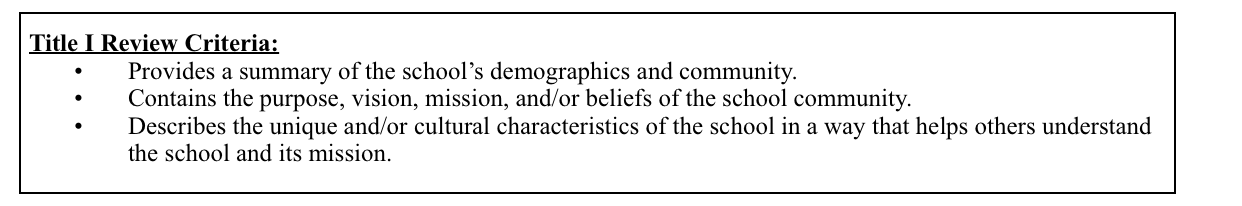 III. NEEDS ASSESSMENT The needs assessment is based on data that addresses the needs of all students—in regular education, special education, English language learners, virtual ed. students, etc. with particular focus on the needs of low-achieving students. The needs assessment should include:Source(s) of dataAnalyses of dataStudent achievement indicatorsStrengths and weaknesses based on the data analysisDiscussion of progress made in student achievementFindings that lead to changes in prioritiesReflective questions for comprehensive needs assessment:Does the CNA reflect a comprehensive assessment of the strengths and challenges of the school?Does the CNA extract the root causes of low student achievement?Is there evidence to support the identified root causes? Are they sound?A.  DATA PROFILEInsert into this section or attach as an appendix a data profile that includes data from each of the four types:Demographic Data: Who are we? Data on student populations (e.g. gender, sped, ELL, race/ethnicity, behavior), teacher and staff (e.g. qualifications, years of teaching, gender, race/ethnicity), parent and community (e.g. education, income, single family households.)Perception: How do we do business? Culture, climate, values and beliefs (e.g. surveys)Student learning: How are our students doing? Summative, formative, diagnostic (e.g. HSA, DIBELS, NWEA, Curriculum Based Measures, grades, ACT/Plan/Explore, etc.)Programs and processes: What are our processes? Programs, instructional, organizational, administrative, continuous school improvementDEMOGRAPHIC DATAStudent EnrollmentGender by Grade Percentage of Economically Disadvantaged Students Percentage of IDEA Eligible StudentsSPED Eligibility Categories Higher than State Average in 2014-2015School Population By Ethnicity Vs. SPED Population By Ethnicity 2014-2015Percentage of English Language Learner StudentsStudent EthnicityTeacher EthnicityHighly Qualified TeachersNumber Of Teachers With More Than 5 Years of Teaching Experience At VSASNumber Of Discipline Referrals*as of 2/25/2015Fully Seated BoardCommunity Demographics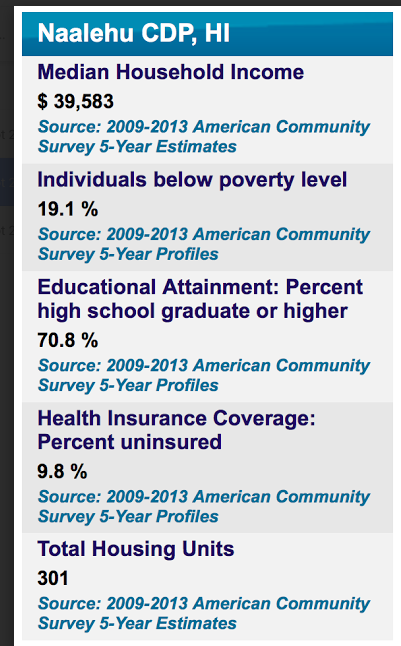 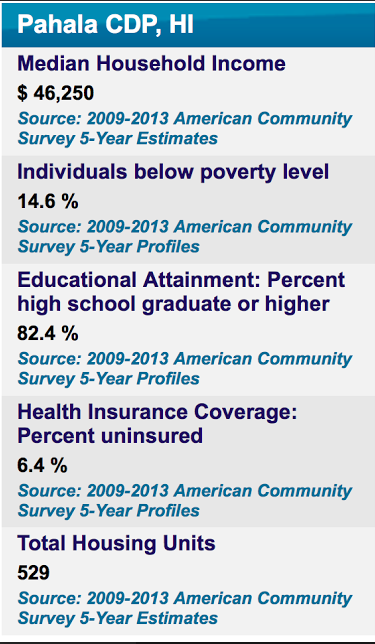 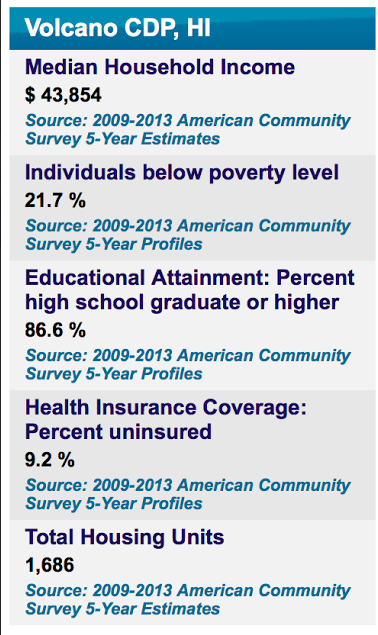 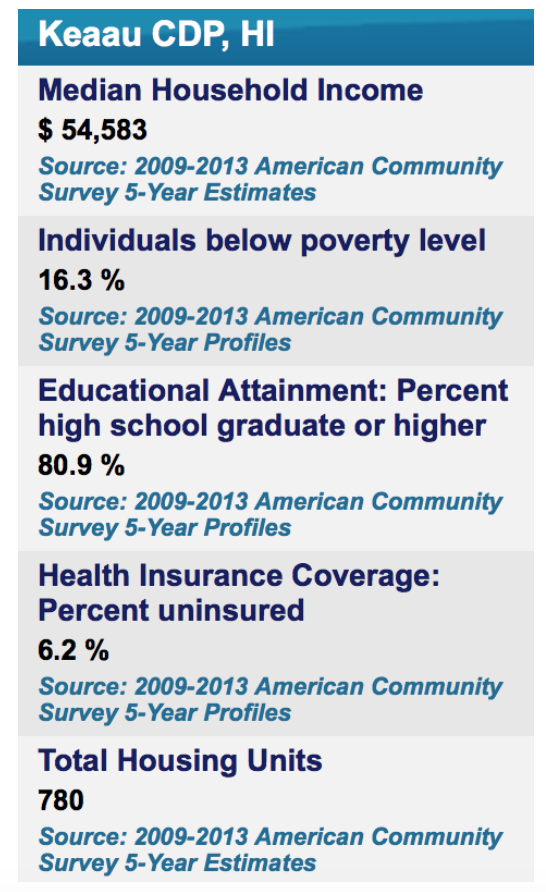 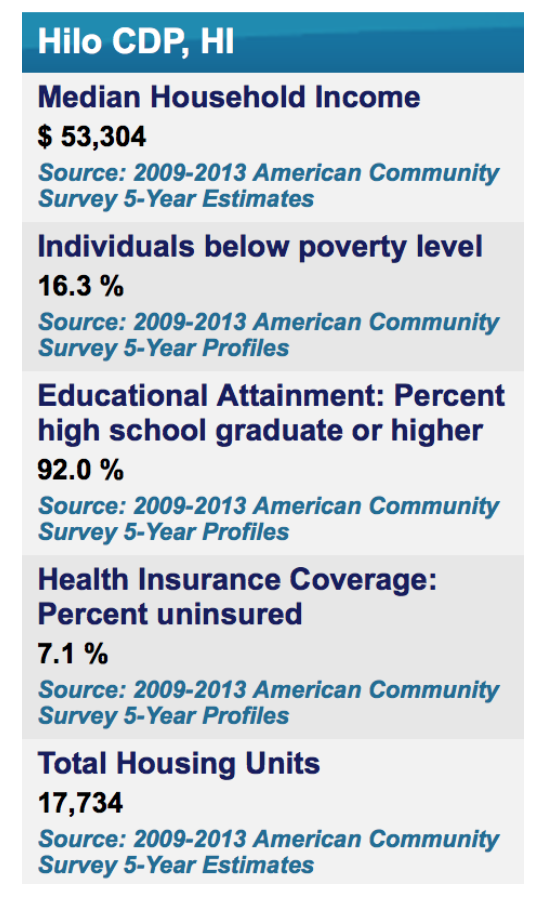 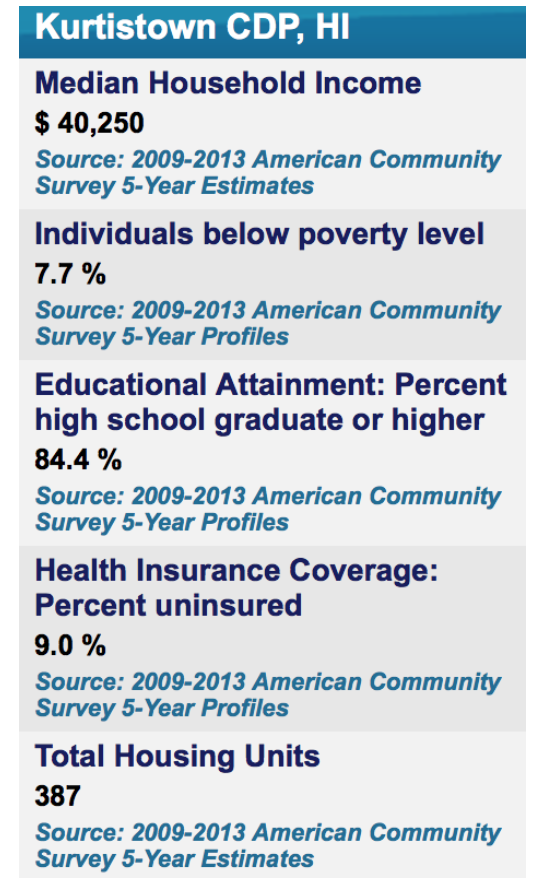 TOWN AND DISTRICT RESIDENCE OF STUDENTS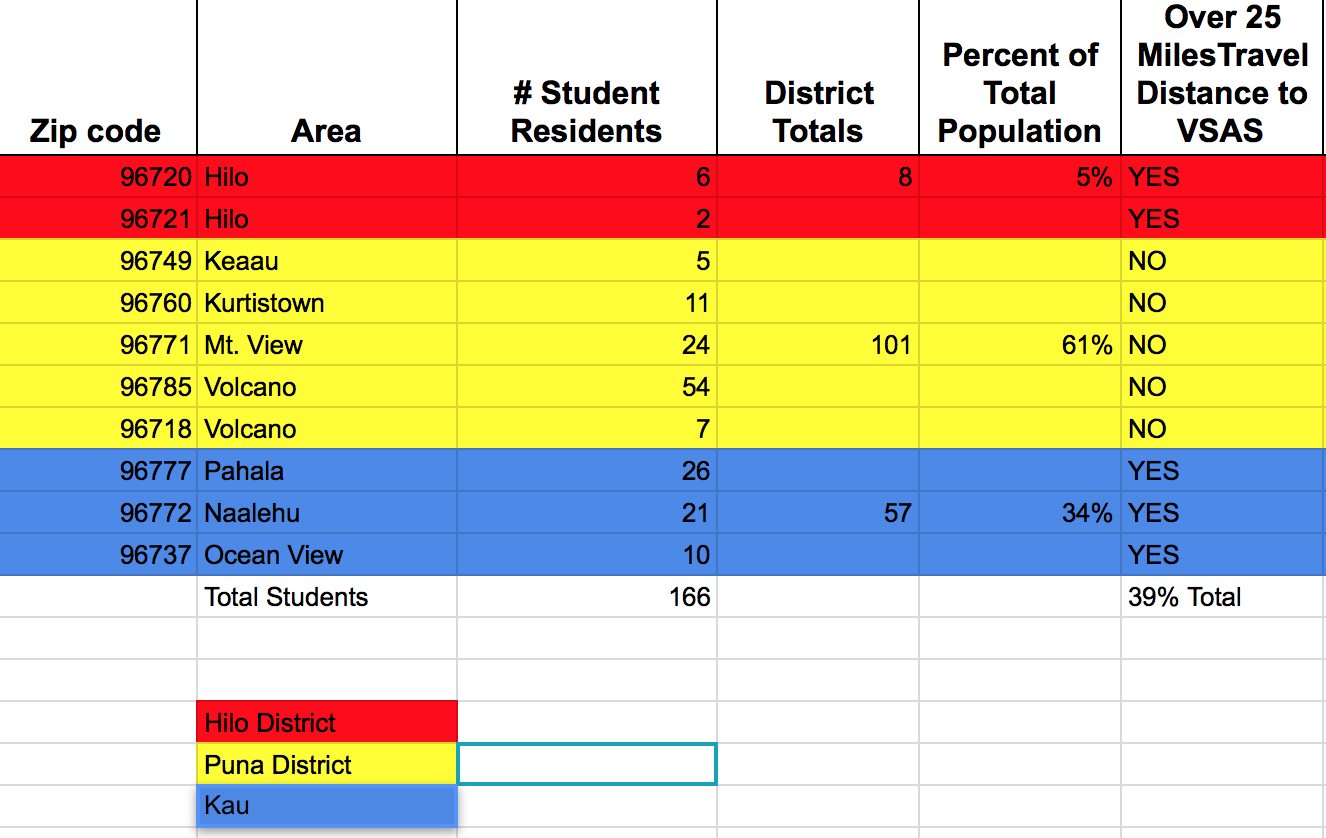 PERCEPTION DATASee Appendix 2: Student, Parent, and Staff QuestionnairesSTUDENT LEARNING DATASee Appendix 1: LDS Data Profile for HSA and ACT data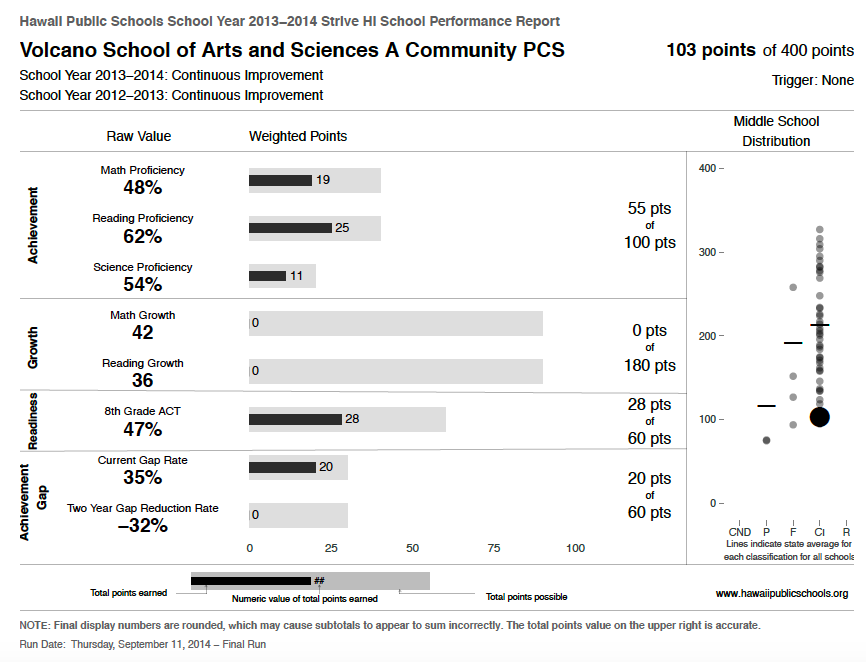 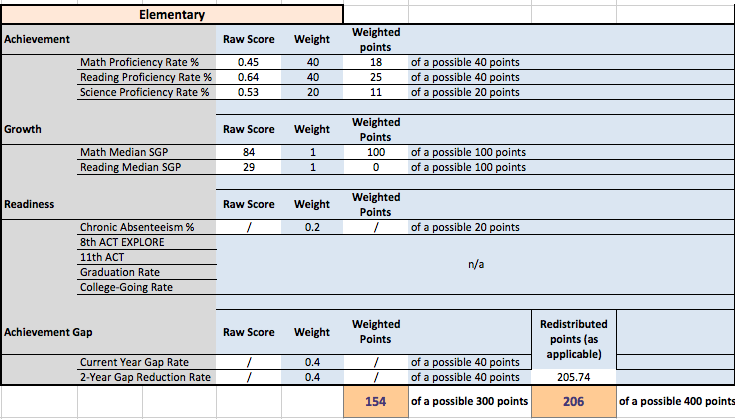 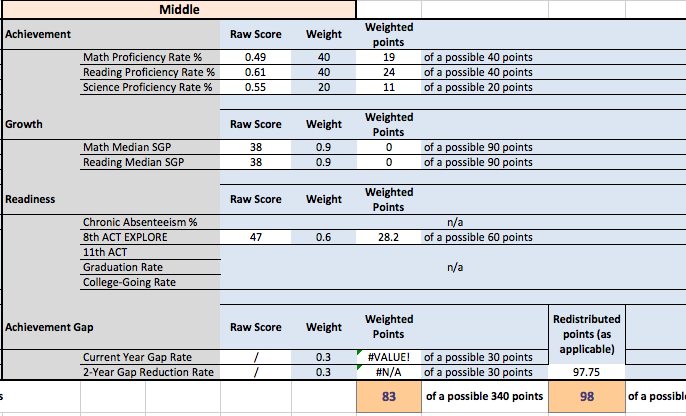 NWEA Fall 2014 by Ethnicity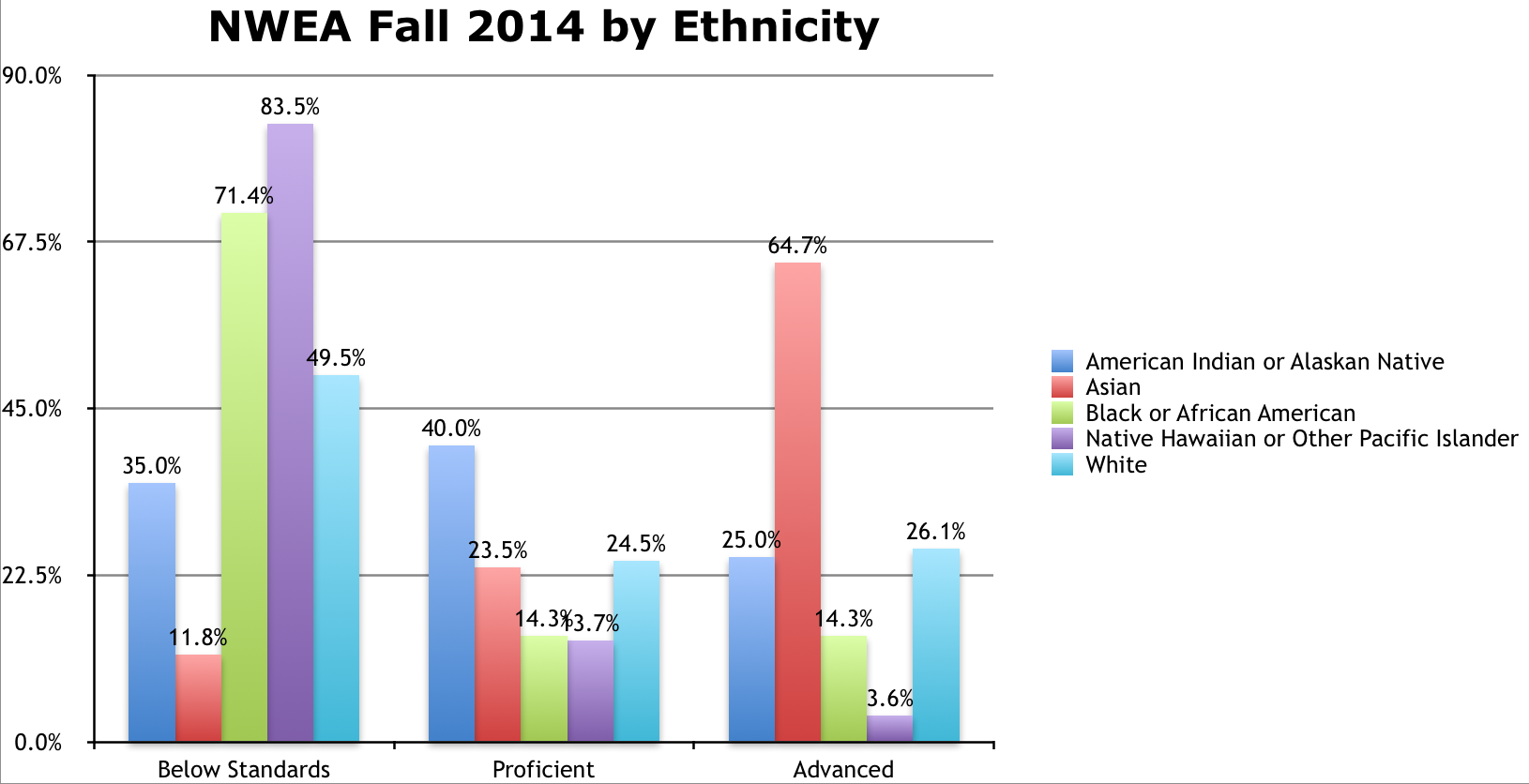 NWEA Fall 2014 by SPED/504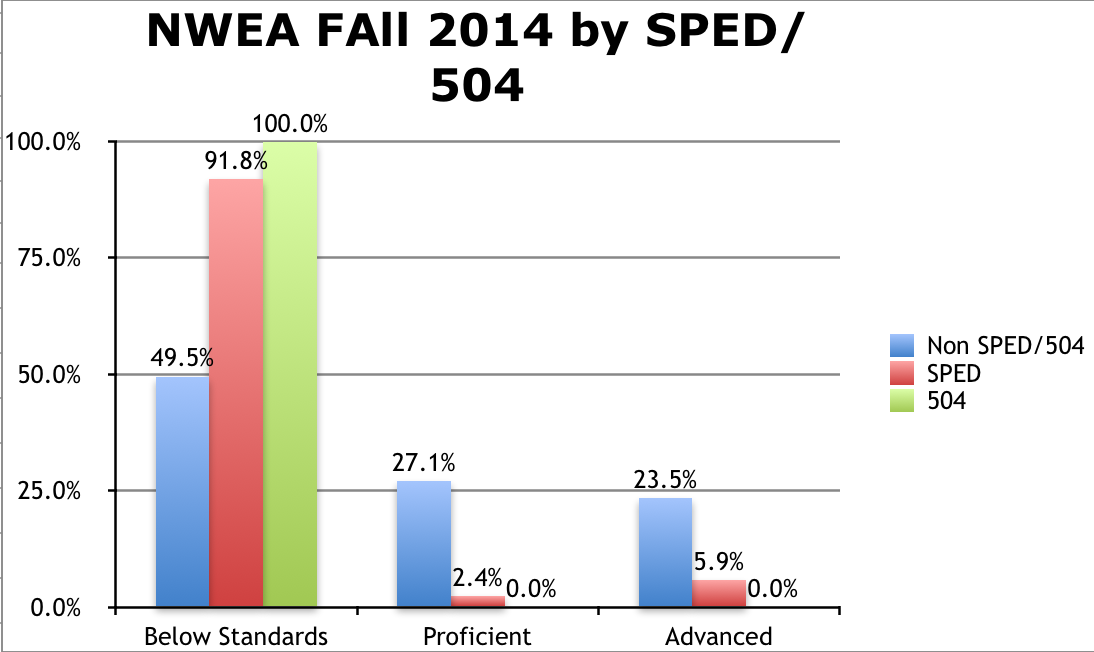 NWEA Fall 2014Scores below 40%* N represents total scores on all assessments. Students took between 1-3 assessments each.PROCESS DATASCHOOL PROCESSES INVENTORYB. ANALYSIS OF DATAUse the suggested format or replace with any format to identify strengths and areas of need across the four Demographic DATAPerception DATAStudent Learning DATAProgram & Process DATAC.  SYNTHESIS OF FINDINGSSynthesize analysis data into 5–15 key strengths and challenges.Identify 1–3 root causes of low student achievement.Key Strengths:Increasing diversity and a more equitable gender distributionA highly qualified and experienced teaching staffLocal governance with a fully seated school boardGenerally high scores in perception surveys from all stakeholder groupsEvidence of strong academic programs and strong student growth in elementary grade levelsA strong, community based, and student centered mission and visionA free meal program for breakfast and lunch for all studentsKey Challenges:Unstable enrollment with a high, and increasing, population of Low SES and SPED studentsAddressing a wide range of specialized needs (ELL, Autism, Emotional Disability, Other Health Impairment) with a small faculty and staff Disconnect between the academic programs, instructional practices, discipline, classroom management and the behavioral, academic, and instructional needs of a changing student populationLack of a fully developed, implemented, and functioning response to intervention (RtI) program Lack of personnel needed to address school-wide assessment, academic, instructional, and data needsInsufficient systems of data collection, tracking, and analyzingDisconnect between expertise of teachers and needs of students and changing landscape of educationLack of professional development opportunities relating to common core standards, response to intervention, engaging instructional practices, and other areas that are central to the mission and vision of the school and the students’ needsDecrease in proficiency in science, math, and readingLack of consistent implementation of highly effective instructional strategies and interventionsLack of personnel needed to implement identified systems and processes and to align practices between grade levelsLack of support and accountability for implementation of academic programs, instructional practices, classroom management and discipline practices, and of response to intervention. Insufficient and inefficient communication and progress reporting systemsFacilities - providing instruction on two campuses with limited personnel and insufficient space and facilitiesLack of technology and training for staff on how to incorporate technology in instructionROOT CAUSE(S) OF LOW STUDENT ACHIEVEMENTThe current instructional strategies are insufficient to address the needs of the studentsInsufficient systems of data collection, tracking, and analyzingLack of alignment of instructional strategies and academic programs to common core and other state and national standardsLack of alignment of curriculum, instruction, school climate and culture to the mission and vision of the schoolLeadership, communication, and staffing systems and processes are insufficient to address the needs of our changing student demographics and to align with mission and vision of the school. IV. SCHOOL ACADEMIC PLANAttach or insert the school’s academic plan or use this suggested template.Reflective questions for academic planDo the actions/activities align (address) the root causes of low student achievement?Is the academic plan focused and substantive to sustain continuous school improvement?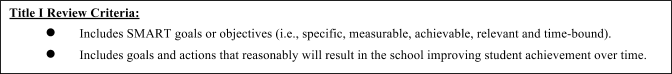 V. NCLB REQUIREMENTS - for Title I schools onlyA. Instructional ProgramExplain how the instructional program(s) and strategies address the schoolʻs priority needs and ensure that students who are the lowest achieving receive effective and timely assistance.RtICritical Thinking SkillsLiberal Arts Based Education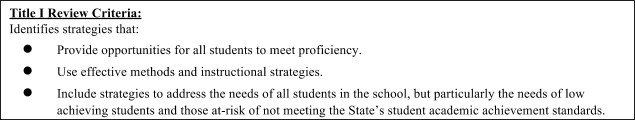 B. Instruction by Highly-Qualified TeachersDescribe efforts to help instructional staff achieve highly qualified status (as defined by NCLB). Provide name and specific efforts for each non-highly qualified teacher. Note that highly qualified status is determined by classes taught. For example, a teacher who is licensed in math and teaches four math classes and two science classes is not highly qualified for the two science classes. At the current time, all VSAS teachers are 96% HQT status for the classes that they teach.    Describe efforts to recruit and retain highly qualified instructional staff (as defined by NCLB).Recruitment and retention of highly qualified staff will be done through equal opportunity advertisements that require candidates to demonstrate minimum qualifications of highly qualified status or certification for the areas in which they are applying. Professional development opportunities, support and encouragement to implement creative but effective instructional strategies that relate to the arts or sciences are believed to increase retention of teachers. 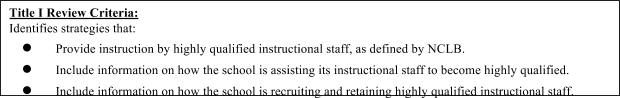 C. Professional DevelopmentDescribe the professional development activities that are planned, including efforts to help instructional staff attain highly qualified status (as defined by NCLB) and efforts to strengthen instruction at the school.Professional development will be provided for: Add new trainingsStudent EngagementResponsive ClassroomPositive DisciplineAnti-bullying StrategiesDesigning Rubrics/Standards Based GradingData Collection in the ClassroomFBA process for data collection and intervention (RtI process)Classroom Culture and Instruction (Responsive Classroom)Coaching & TrainingTechnology (MobiMax, software uses, etc.)New Math Curriculum (Eureka & Primary Mathematics)Singapore MathOnline Reporting (depending upon if system is selected and purchased)Project Based LearningCommon CoreSTEMSocratic Seminars/Essential QuestionsResponse to InterventionDescribe the teacher mentoring processTeachers are assigned to pods for support, information, and mentoring. Weekly pod meetings also provide regular communication between teachers. Bi-monthly Staff meetings provide regular meeting times and articulation between staff members and administration.The Learning Snapshots are helpful for providing feedback to teachers in areas relevant to the requesting teacher. Weekly POD Meetings are used to address professional and students learning as detailed in the guidelines.  Responsibilities of each POD include; Address Student Support and Transition Issues, Refine & Align Curriculum, Instruction & Assessment, Engage in Professional Development, Reflection & Growth, Address Operational Issues and Examine Student Work.New teachers will attend a new teacher induction program to orient them to the school’s mission and vision as well as to the school’s systems and processes.Ineffective teachers, as established by the previous year’s evaluation, will receive additional support through review of their lesson plans, regular observations, and mentoringExplain how these activities will help achieve the school’s goals/objectives.All of the professional development activities are directly related to the stated goals and objectives. All of them are also related to the improvement of student achievement by addressing specific reading and math skills, and the school’s learning environment. 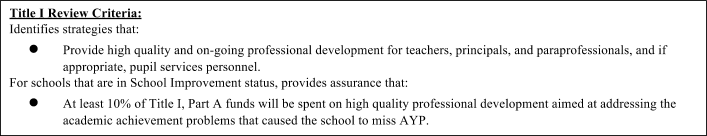 D. School and Family PartnershipDescribe the strategies, training, and activities that will increase school and family partnerships to support your school’s goals and objectives.The existing family involvement programs will remain in place. More opportunities for parent feedback will be sought using varied input strategies beyond meetings (i.e., electronic survey, incentives for participation, etc.)More communication in varied methods will be facilitated on a more consistent basisDescribe how the strategies, training, and activities will be evaluated and monitored.Attendance at each event will be takenFeedback/Survey forms will also be collected to determine participant satisfaction and effectivenessAnnual school-wide surveys will continueShorter surveys will be taken on more defined topics to determine parent preferences feedbackDescribe links to other family support services.District DOE Office for special education and related servicesFamily Guidance Center for mental health services BISAC – Big Island Substance Abuse CouncilPolicePrivate providers (such as psychologists, psychiatrists, family therapists, mental health counselors)Department of Human Services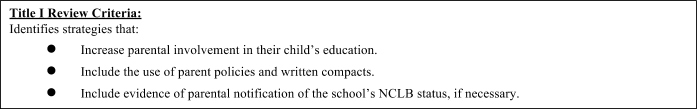 E. TransitionDescribe what program(s) and/or supports are available to students entering kindergarten.Before school orientation by the Kindergarten teacherGeneral school orientation by a school official, usually the Education DirectorIndividualized classroom visitations upon approval by the classroom teacher the year prior to the start of schoolSchool counselor for supportF. Coordination of ProgramsDescribe how the Title I program will be coordinated with other programs, partnerships and grants in the school and community to deliver services that support the school’s instructional program. Other programs, partnerships and grants may involve cultural organizations, economic sectors/initiatives, nonprofits and/or professional organizations.We have been working with a number of community agencies that support our school and its academic goals. For example: The Volcano Store and True Value Hardware in Volcano collect donations for us so that we can support educational trips for students to Kahoolawe. Not only is this an opportunity for students to develop community values, work ethics, teamwork, and independence, they also learn about biology and Hawaiian history;The Volcano Garden Arts, Hawaii Volcanoes National Park, and Three Mountain Alliance provide resources for us in relation to arts or sciences through which we students learn about themselves and their environment;PBS Hawaii through Hiki No for digital media production, editing, interviewing, script writing, journalism, problem-solving, and other related skills; HTS and HPM for our school campus development and science projects related to boat building and renewable electricity ideas.Professional Organizations that we have been working with for Professional Development have been:ASCD for leadership development;Coalition of Essential Schools for professional development and communication strategies;Reading and Writing Perspectives by Ruth Ann Santos for reading related Professional Development for all staff;MobyMax for increased instruction in common core areas. Read Naturally subscription for supplemental reading practice and assessment.VI. CNA & ALIGNMENT REVIEW CRITERIA – All schools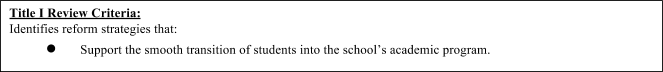 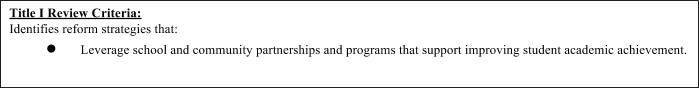 Review of Comprehensive Needs Assessment and Alignment of CNA to Academic PlanReview the Schoolwide Plan for the following CNA and alignment criteria. Mark “Yes” in the column to confirm that the Schoolwide Plan meets each of the criteria.VII. SCHOOLWIDE COMPONENTS CROSSWALK – Title I onlyReview of Title I, Part A Schoolwide Components Review the Schoolwide Plan for the following required Schoolwide Components (all schools) and School Improvement Elements (schools in Priority or Focus status). Mark the “Yes” column to confirm that each element and/or component is included in the Schoolwide PlanIndicate a page number or other reference in the “Location of Evidence” column where each component and element is addressed in the Schoolwide Plan.VIII. TURNAROUND PRINCIPLES CROSSWALK – Priority and Focus schools onlyReview of Intervention and Supports based on Turnaround Principles for Priority and Focus Schools – for Priority and Focus schools only (both Title I and non-Title I)Review the Schoolwide Plan for the following Turnaround Principles for Priority and Focus schools.Mark checkboxes as appropriate to indicate the interventions and supports that are included in the School Plan. Note: Priority schools must have at least one checkbox marked for each turnaround principle. Indicate a page number or other reference in the “Location of Evidence” column where evidence IX. ASSURANCESWe, the undersigned, certify that to the best to our knowledge the Schoolwide Plan for Volcano School of Arts & Sciences meets the following criteria, as applicable.All Schools:(1)  A comprehensive needs assessment was employed to identify indicators of need in selected areas of concern to prioritize needs, and to identify potential solution strategies to meet those needs. Title I Schools only:(2)  The review of the school’s Schoolwide Plan was employed to identify Title I Schoolwide Components and/or Title I School Improvement Elements.  These components and school improvement elements are essential facets of the Title I program.Focus and Priority Schools only:(3)  The review of the school’s Schoolwide Plan was employed to identify implementation of the turnaround principles as defined in the Strive HI Performance System.~ * ~ * ~ * ~ * ~ * ~ * ~ * ~ * ~ * ~ * ~ * ~ * ~ * ~ * ~ * ~ * ~ * ~ * ~ * ~ * ~ * ~ * ~ * ~ * ~ * ~ * ~ * ~ * ~ * ~ * ~ * ~ The following individuals have peer reviewed the school’s Schoolwide Plan and/or provided technical support to the school’s director and/or Title I coordinator.Peer Reviewers: Attach 		Appendix 1: Longitudinal System Data Profile		Appendix 2: Student, Parent, and Staff QuestionnairesAppendix 3: Roster of Instructional Staff - for Title I Schools onlyComplete all of the information in the following tables. If Not neededPlanning TeamName/Position/TitleParentsGina MacIlwraithTara HolitzkyJane WellsTim SchefflerAmalie DornSatoshi YabukiLaura Nani StacyAlex WoodLisa CanaleNatalia ChambersErica JensenHal TredinnickTeachersNatalia Chambers – Steering CommitteeKim Miller – Steering CommitteeLisa Barnard – Steering CommitteeStar Carlin - Steering CommitteeDavid Wells - Steering CommitteeJane Howard - Steering CommitteeMara Saltzman - Steering CommitteeCody Gregory - Steering CommitteeHal TredinnickXanthe SerafinErica JensenDanya NelsonHeather HandLaura WarnerJim HighfillDon LawrenceTamara MorrisonEva RuskiewiczRebecca HatchAdministratorsArdith Renteria – Education DirectorChristopher King-Gates - Assistant DirectorInstructional PersonnelLydia MenesesDina RatzlaffMichelle ChambersKanani WylieOther StaffPeter Serafin – Bus DriverDiana Kelley - Business ManagerKaye Nagamine - Office ClerkJaylin Allen - Business Office ClerkAmalie Dorn - Kitchen ManagerStudent(if secondary school)Jade TredinnickMcKella AkanaNick LubkeAdditional MembersCarol Fonseca - Governing Board MemberCarol Tanksley - Governing Board MemberDavid Goodman - Governing Board MemberJoan McDermott - Governing Board MemberDaryl Smith - Chair of Friends of Volcano School of Arts & SciencesGrade Levels# of StudentsKindergarten - 8th Grade166School Year% of Boys% of GirlsTotalFall 201057%43%163Fall 201156%44%168Fall 201254%46%183Fall 201353%47%188Fall 201455%45%166Grade% Male% FemaleK63%37%144%56%218%82%341%59%435%65%541%59%647%53%782%18%850%50%Fall 201162%Fall 201260%Fall 201360%Fall 201470%Fall 201114%Fall 201215%Fall 201319%Fall 201419%VSASStateAutism8.6%6.6%OHD34.3%14.4%SLD51.4%40.9%EnrollmentSPED% DiffPac. Islander31.3% (n=57)42.9% (n=15)11.60%White41.8% (n=76)37.1% (n=13)-4.70%Hispanic9.3% (n=17)2.9% (n=1)-6.40%Multiple8.2% (n=15)5.7% (n=2)-2.50%Fall 20111%Fall 20121%Fall 20131%Fall 20141%Ethnicity Data2013-142014-15White39%52%Pacific Islander36%39%Asian11%2%Hispanic5%0%Native American Indian4%5%Other 7%2%Ethnicity Data2014-2015White96%Pacific Islander4%Asian0%Hispanic0%Native American Indian0%Other0%2013-1496%2014-1596%2014-15102014-20151292013-14Yes2014-15YesBelow StandardsProficientAdvancedAmerican Indian or Alaskan Native35.0%40.0%25.0%Asian11.8%23.5%64.7%Black or African American71.4%14.3%14.3%Native Hawaiian or Other Pacific Islander83.5%13.7%3.6%White49.5%24.5%26.1%Below StandardsProficientAdvancedNon SPED/50449.5% (n=137)27.1% (n=75)23.5% (n=65)SPED91.8% (n=78)2.4% (n=2)5.9% (n=5)504100.0% (n=6)0.0%0.0%CriterianTotal below 40%41SPED below 40%20504 below 40%0Nat. Hawn/Pac Islander below 40%19SPED + Nat.Hawn/Pac Islander below 40%8instructionalprocessesorganizational
processesadministrative
processescontinuous school improvement processesprogramsCurriculumInstructional strategiesAssessments (NWEA, DRA, WJ III, Grade, Key Math, Smarter Balanced, ACT, HSA Science, NAEP, WAP-T/WIDA)Differentiated InstructionDirect InstructionGrading (standards-based)ScaffoldingCo-teachingSmall group instructionHomeworkAcademic conversations with studentsClassroom discussion (teacher talk, student-to student talk, student to teacher talk)Classroom assignments (types of tasks, choices, projects, collaboration)Inquiry processStudent reflection and self-assessmentStandards implementationTechnology integrationTutoringLearning SnapshotsStudent-led ConferencesLearning TripsGuest SpeakersVolunteersPartnershipsSpecials/electivesTeacher collaborationData teamsData useLeadership structure (leadership teams)PLC – pod and staff meetingsRTIMentoringInstructional CoachingReferral processPolicies and proceduresParent involvementTeacher hiringTeaching assignmentTeacher renewal (professional learning)Prof reflectionTeacher evaluationsInquiry processProblem solvingProf discussions and supportTeacher observationsMission/visionGoverning BoardOffice procedures (e.g. attendance, communication, materials/supplies, student cum files, FRL count)InfofloWebsiteStudent Information SystemLearning Management System (report cards)TransportationMeal program (breakfast/lunch)Scheduling of classesClass sizesDiscipline strategiesStudent groupingsPolicies and proceduresEnrollment in different courses/programs/program offeringsRetentionAttendance programAttritionTeacher hiringTeacher assignmentsTeacher certificationsTeacher turnover ratesLeadership turnover ratesNumber of support personnelData collectionPayroll Audits (lunch, financial, educational)Leave/HRGoverning Board Friends BoardUnionFacility development and maintenanceAssessment coordinationTechnology coordination, support, planningStudent services coordinationStudent support servicesData analysis & useContributing cause analysisVision/missionContinuous School Improvement planningLeadershipProfessional learningPartnershipsEvaluationsSelf-assessmentSteering CommitteeAlumni trackingAccreditation Self StudyTitle ITitle IIA+Afterschool EnrichmentService LearningSPEDSpring MusicalWAVOCMS TheaterFamily nightsPeaceful ClassCounselingSpecials/ElectivesIDPELLStrengthsChallengesOVERALLSmall class sizes (DATA)Low student to instructional adult ratio (DATA)School of choice in general (School Profile, Lottery Data)Returning versus new studentsGENDERMore equitable gender distribution (Still a 10 % gap, DATA)ETHNICITYDiverse ethnic population Increase in Hispanic and Pacific Islander categories(DATA) SPED2013-2014 Higher than state average for autism (8.6% vs 6.6%) - VSAS school of choiceSPED ethnicities are generally similar to enrollment ethnicities (DATA)Gradual increase in SPED population (improvements in the referral eligibility process ~ SLD)School of choice for students with IEPs (DATA)ELLSmall percentage of ELL students (DATA)TEACHERS/STAFF96% HQ teaching staff10 teachers have more than 5 years of teaching experience at VSAS.BEHAVIORNumber of referralsLEADERSHIP/GOVERNANCELocal governance of school with a fully seated board ENROLLMENTUnstable enrollment Returning versus new studentsLOCATION39% of students travel 25 or more miles each way to attend VSASGENDERHigher percentage of male students than female students Gender of teachers not proportionate to gender of students. Higher percentage of female teachers than male teachersLarge gender imbalance in some classes 2014-157th grade - 3 girls, 14 boys4th grade - 6 girls, 11 boys2nd grade - 14 girls, 3 boys ETHNICITYDecrease in Asian and White populations  Non low SES population is declining (33-21 from 2010-2014)LOW-SESLow-SES is increasing*based on actual data. FRL counts inaccurateLow-SES is 15% higher than state average School’s low-SES percentage (70.4%) does not reflect the SES data from the local communities (Volcano = 21.7%, Pahala = 14.6%, Naʻalehu = 19.1%)SPEDSPED population is higher than the state averageSPED population in the middle school is higher than the overall school averageSpecial education population is increasingHigher than state average in eligibility Increases in autism, OHD, SLD over three years Increase in student SLD population High percentage of OHD (34.3% compared to 14.1 in state)High percentage of Pacific Islanders in SLD and OHDSped distribution - 11.6% more pacific islanders in sped than enrolled in school. Other significant differences in ethnicity distributions between SPED and enrollment are as follows:Wide range of needs with small populations and small staff - 2 ELL, 3 autism, etc.ATTENDANCEAttendance is lower than state and other charter schools Kindergarten cohort (from 2012-2013, for two years, 81.5% in 12-13 and 80% in 13-14) had lowest attendance levels with low SES (75.3%) and SPED attendance (72.4%)Some students who are chronic absenteesAbout 10% absence each dayELLELL enrollment is low (1.1%) compared to state (7.3%) challenge to develop expertise to  support ELL studentsOVERALLProcesses for collecting data accurately Gaps in data collectionTEACHERS/STAFFTeacher ethnicity does not reflect student ethnicity Teacher gender does not reflect student genderChanges in office staff --The entire office and Administrative staff changed over the past 4 years (1 Administrator, 1 Business Manager, 3 Office Clerks, new Assistant Director position)What are some implications for the continuous school improvement plan?Develop teaching models, systems, and programs to better meet the diverse needs of our special education students (e.g. Autism, SLD, OHD, ED)Investigate reasons for higher pacific islander population with disabilities.Identify/develop strategies to better support high number of pacific islanders, males, and low-SES.Develop and implement systems to support small populations with needs (e.g. ELL, autism)Further refine and implement RtI system and processesProvide professional development in RtI strategies including data collection, common understanding of purpose of RtI, and intervention strategiesProvide tools and support for teachers for data collection and targeted interventions.Conduct regular child study team meetings to evaluate the effectiveness of interventions and determine changes in instruction and level of intervention (e.g. level 2, 3, sped referral)Include Critical Friends protocols in processes for examining student challenges Clarify roles and responsibilities for serving students with learning challenges (e.g. classroom teachers, special education teachers, EAs, tutors, admin)Clarify, model, and communicate RtI expectations for teachers and support staff.Increase number of teachers with areas of expertise to serve as mentors for faculty and staffInvestigate and implement strategies to establish a positive campus climate for students and adultsImprove systems and processes for collecting, tracking, analyzing data to inform instruction and for continuous school improvement.Improve data system for tracking and communicating attendance within staff and with parents.Engage students in leadership roles and positive campus culture activities.  Expand programs and activities related to student interest and needs.Address vocabulary and language skills needs of all students (standard English vocabulary and usage, academic vocabulary, and content specific vocabulary)Continue free food program for all studentsHave food service personnel serve breakfast and lunchFurther develop and improve onboarding procedures for new teachers, staff, and board membersImprove strategies for differentiation and evidence that those strategies are implementedExpand arts integration in curriculum and instructionImplement positive discipline school-wide and identify areas that are not aligned to the positive discipline model (eg CHILL)Identify and analyze discipline data by type of incident, location, time of day, students involved, teachers and staff involved, demographics of the studentExpand programs to challenge, and engage high achieving studentsDeepen alignment of programs and instructional strategies to the school’s mission and visionInvestigate the effect of the free breakfast and lunch program on attendance, behavior, and academic performanceResearch how other schools effectively address attendance problems Hire an assessment, academic, instructional, data coach to develop and implement systems and processes and support alignment practices between grade levelsLooking at the data presented, what other demographic data would you want to answer the       	question Who are we?Lottery Data ~ How many people are interested and in what grade levels?Waiting List ~ How many, age groups, geographic data?Discipline Data ~ Referrals and Suspensions (type of incident, location, time of day, students involved, teachers and staff involved, demographics of the student)Food Program ~ Implementation date, effect that it has had on attendance, behavior, and achievementMore disaggregated data on attendance including the reasons for absence How do we disaggregate data for students from different geographic areas who attend our school?Collect student and teacher attrition data through exit surveysRates of parent attendance at school events and parent conferencesAlumni Tracking Leadership Stability and StructureNon-teacher staff stability and structureStrengthsChallengesSTUDENTSHigh scores (averages in the 3s and 4s)Overall improvement 2013 to 2014Highest items:My teachers believe I can learnFamily wants them to do well and thinks that they can do wellStudents thought that they could be better studentsTeachers treat me with respectSubgroupsElementary scores average in 4 to 5 range6th grade had more positive scores2nd grade had generally higher scores than other grades (high number of girls in class)Asians had the highest favorability rateComments:Choice activitiesPARENTSOverall trend of parent responses higher this year than last yearThis year all parent responses are between 4 and 5. Last year, all but 4 responses between 4-5.Response rate was higher than previous years rate (62 compared to 45)Highest items:Feel welcome and perceive a good public image of VSASRespect teachersThink that teachers respect the students Think that their child is safe going to and coming from schoolSupport student learning at homeSubgroupsParent perceptions differ somewhat according to ethnicity
CommentsParents value small class sizes, off campus learning opportunities, and highly qualified teachersParents value school location and environmentStudent like to come to schoolCommunication with administrationSTAFFOverall positiveMost items stayed the same between November 2013 and 2014Questions related to administrators improved overall between the two yearsHighest itemsLearning can be funThink for myselfBelieve in parent involvementBelieve in differentiation, a threat free environment, communication with parentsEvery student can learnI love seeing the results of my work with students I love to teachLearning is fun in my classroomTeachers work well with special education and English learner studentsSubgroupsTeachers of primary grades rate the school consistently higher than teachers of middle school gradesCommentsStaff appreciates mission and vision, shared decision making, and academic freedom and flexibilityLike small schoolSTUDENTSLow response rate (120 of 166)5th graders responded with lowest scoresLowest items:Students at my school are friendly and other students treat me with respect were comparatively lower.I have choices in what I learn was comparatively lower than other areas My teachers listen to my ideas.SubgroupsNon-caucasian students are less clear than caucasian students about what they are expected to learn. Caucasian students rated lowest on other students treat me with respectAfrican Americans had the lowest favorability rateBoys especially want more freedom at VSASComments:Need more challenging math, advanced math section, more hands on activities in math.Students feel peer relations with each other could improve. (7 out of 24 comments on things that needed to be improved from middle school students)Lack of playgroundPARENTSLow response rate  62 out of 112.Lowest items:Student show respect for other studentsKnowing how well my child is progressingI like the student reports and progress reportsThe school succeeds at preparing children for future work.SubgroupsParents of Caucasian rated lowest on other students treat me with respectParent perceptions differ somewhat according to ethnicityCaucasian parents scored lower on academics than non-caucasian parentsParents of 5th and 6th grade students rated lowest across itemsParents of 4th grade student rated lower than other parents on items: respect for others, I respect the school principal, and assessment practices are fair.Parents of 5, 6, 7, 8 grade students rated lower my childʻs teacher helps me to help my child learn at home and also rated lower I know how well my child is progressing in schoolCommentsInadequate facilitiesBetter communication, facilities, and differentiationSTAFFLow response rate (56%)Lowest items:Morale is high on the part of:o   Students o   Administrators o   Support staff o   Teachers Teachers in this school communicate with each other to make student learning consistently across grades I believe the instructional program at this school is challenging The school provides an atmosphere where every student can succeed Quality work is expected of all students at this school Quality work is expected of all adults working at this school The school has a good public image Negative trend items:Challenging and quality student work Atmosphere where every student can succeedstudent moraleTeacher communication for consistency across grade levelsSubgroupsConsiderable variation between staff ethnicity, grade taught, role, and number of years teachingTeachers of middle school grades rate the school consistently lower than teachers of elementary grades, especially for items:others are clear about my jobteaching to the state standardsI feel like I belonglearning is funI am recognized for good workShared decision makingeffective instructionI love working hereeffective action planMiddle school rated between 3 and 4 on all but two items: others are clear about my jobteaching to the state standardsquality work is expected of all students at this schoolmorale is high on the part of studentsInstructional assistants scored low in both standards questions and ability to develop their skillsTeachers with 11 or more years of experience generally rated lowerTeachers with 7-10 years rated lower on state standards questions but higher on all other questions.CommentsAreas for improvement:Facilities are not conducive to learningSending 5th grade to MS is a tricky, difficult situationTransparency at the administration levelNeed to explore gifted or accelerated programSome teachers not sympathetic to student needsWhat are some implications for the continuous school improvement plan?Explore dynamics between students with regards to bullying related to ethnicity/race and grade levelIntegrate more strategies to improve social skills, respect, and communication (social emotional learning strategies)Improve communication between students and teachers so that students feel heard and that their ideas are considered by teachersImplement more engaging math instructionProvide more hands on active learning opportunities that both sparks and responds to student curiosityDevelop ways in which students can be more active or be involved in more physical activityInstitute more rigor to ensure that students are adequately prepared for future work (higher expectations)Expand/increase arts integration activitiesDevelop student ability to be competent self assessorsDevelop or adopt a more friendly/informative manner of informing parents of their children’s progressImprove the satisfaction rates of 5th and 6th grade parentsEngage middle school parents for ways to better help their child at homePrioritize facility improvement and new campus developmentFind ways to increase morale across all stakeholdersInstitute more articulation time between teachersImprove communication between teachers, from grade level to grade level, regarding student needsClarify grade level expectations Identify key authentic community building and experiential learning activities for each grade level for students to have something to look forward to each yearEnsure that all staff believe that all students can succeedImprove consistency of quality work across all adults at the schoolImprove the public image of the schoolExplore understanding of Common Core State Standards among instructional staff to ensure commitmentProfessional development on unpacking common core standardsClarify roles and responsibilities of all staffImprove satisfaction rates of teachers with 11 or more years of service at the school and those in the middle schoolImprove transparency at the administrative levelEnsure that differentiation  is employed to address needs of all learnersEffectively implement school wide classroom management plan (positive discipline and responsive classroomWork on a school-wide culture where students are excited about learningIncrease student driven instructionImprove goal setting procedures and develop essential questionLispand communication with parents and the broader community through the online formats (school website, online reporting systems, teacher and class blogs)Provide professional development for staff on how to integrate technology in the classroom (eg online learning, blogs, websites)Utilize parent, student, and community volunteer skills and expertise to support school initiatives and needsHighlight classroom and school activities as well as successesFurther develop and implement RtI systems and processesContinue NWEA and improve consistency.Identify/improve progress monitoring tools and processesImplement strategies to increase response rate of surveysImprove processes for developing surveys as well as collecting and analyzing information from surveys from school events, student conferences, and staff meetings and professional development sessionsDevelop a long term technology plan and pursue funding and resourcesHire an assessment, academic, instructional, data coach to develop and implement systems and processes and support alignment practices between grade levelsLooking at the data presented, what other perception data would you want to answer the       	question How do we do business?More information on what students mean by the response of “I can be a better student” and how teachers could support this. Investigate existing surveys (e.g. Math Night, Astro Night) and streamline the survey process.Additional and uniform surveys from school events, student conferences, staff meetings, and professional development sessions. StrengthsChallengesOVERALLStarted the process of a school-wide data collection systemMATHNumbers of actual cohort students gaining in growth is increasing 28 out of 73 (HSA growth from 2012/13 to 2013/14 grades 3-8, compared individual students score from one grade to the next ~ Only students with scores from 2 years were counted)Student growth percentile for math in elementary grades is strong (Math Median Student Growth Percentile = 84) Instituted NWEA testingREADINGProficiency in reading of our SPED students and Low SES students is higher than the state average for categoriesSCIENCEScience scores are higher than the state average Low SES status did not affect achievement on science assessments (Grade 4 - 2011-2012 54% proficient at VSAS vs. 32% proficient state average, 2012-2013 62% proficient at VSAS vs. 32% state average, 2013-2014 42% proficient at VSAS vs. 40% state average. Grade 8 - 2011-2012 70% proficient at VSAS vs. 32% state average, 2012-2013 36% at VSAS vs. 21% state average, 2013-2014 44% at VSAS vs. 25% state averageACTPerformed higher than state average on 8th grade ACT (DATA)OVERALLSystems of data collection, analyzing, and tracking Selecting assessments that inform instruction (and paying for them) and using them appropriatelyChanging landscape in education (standards and tests)MATHHigh fluctuation of percentage of students proficient in math from 2010 to 2014.Decline in percentage of students proficient in math from 2011 to 2014 (64.87% 2011-2012, 51.75% 2012-2013, 48.21% 2013-2014)Pacific Islanders performing lower than white studentsAll categories of students are performing lower than state averages in 2013-2014Three cohorts (4th to 5th, 5th to 6th, and 6th to 7th) from 2012-2013 to 2013-2014 had significant drops in scores Low growth in math in middle school grades (APF - simulated strength line)Proficiency among our SPED population is 30-50% lower than for non-SPED students.READINGOverall trend of proficiency by cohort is downward Non low SES proficiency in reading is declining (87% to 70% over the last four years 2010-2014)Pacific Islanders proficiency in reading is declining (81% to 51% over the last four years 2010 to 2014)Proficiency of males at VSAS is lower than the state average (55% vs. 64% in 2013-2014)  Proficiency of males at VSAS is lower than proficiency of females (55% vs. 72%)   Proficiency among our SPED population is 45% to 60% lower than the non-SPED population in reading Students with multiple ethnicities are performing 19% lower than the state average in 2013-2014Low SGP growth in reading across the whole school in 2013-2014SCIENCEProficiency has declined over the years in 8th grade (75% in 2010-2011, 65% in 2011-2012, 47% 2012-2013, 52% 2013-1014)No SPED students were proficient in 2013-144th grade - about half of students are not proficient (56% proficient) Females are less proficient than males in 4th and 8th grades combined (2012-13 40% females vs. 63% males; 2013-14 41% females vs. 64% males)Females in 4th and 8th grades combined were below the state average (41% vs. 43%)Females in 8th grade were below the state average in 2012-13 (25% [n=2] vs. 28%) 2013-14 (25% [n=2] vs. 34%)What are some implications for the continuous school improvement plan?Improve strategies to meet the needs of our diverse learning population and low performing subgroups at VSASImprove instructional strategies as well as discipline and classroom management approaches to address the needs of our middle school populationDevelop a workable plan for the restructuring by the end of the school yearImprove data collection, analysis, and tracking on academics and behavior to better inform proactive and effective RtI and other interventions.Improve data tracking to account for the high impact of an individual student’s performance on the class and schools performance profile Improve retention of students from year to yearCollect data on why students are leaving VSASCultivate a shared understanding of the school’s mission and visionAdvertise the school’s mission and vision with examplesContinue to align curriculum, policies, instructional programs, practices and school-wide climate and culture with the mission and vision of the schoolExpand arts integration in curriculum and instructionEngage and incorporate new students into the school cultureIncorporate new students into existing proceduresIncrease exposure to stories of and role models that connect to the low performing groups at VSAS (females {science}, Native Hawaiian or Pacific Islander, SPED, low SES)On-going multi-media compilation of alumni stories, profiles, and experiencesProvide students with choices and a variety of learning activities Continue reading buddiesProvide more hands on active learning opportunities that both sparks and responds to student curiosityIncorporate science process skills (e.g. inquiry and observation) into a wider variety of student activitiesClarify grade level expectations and vertically align curriculumEstablish common instructional approaches across grade levels with spiraling, scaffolding content and skills (e.g. research, study skills, writing/reading instruction)Adopt a uniform, highly effective, and CCSS based Math curriculum and instructional strategiesDevelop common, highly effective intervention strategies and effective RtI processes Further develop and implement consistent practices of highly effective instructional strategies and interventionsHire an assessment, academic, instructional, data coach to develop and implement systems and processes and support alignment practices between grade levelsUtilize expertise from faculty, staff, administration, board members, parents, and community members for professional development Utilize pod meetings, learning snapshots, and collaboration days (21 hours) to align content and curriculum Analyze the effectiveness of the current leadership, collaboration and support structures and adjust as neededImprove support and accountability for implementation of expectationsEncourage staff to implement and model constructive positive solutions Improve professional development program for instructional assistantsIncrease participation of instructional assistants in professional development and staff meetingsImprove co-teaching practices among general education teachers, special education teachers, team teachers, and instructional assistants.Restructure and clarify the roles and responsibilities of support staff and include this in beginning of the year and onboarding trainingImplement more engaging math instructionProvide more hands on active learning opportunities that both sparks and responds to student curiosityInstitute more rigor to ensure that students are adequately prepared for future work (higher expectations)Develop student ability to be competent self assessorsDevelop or adopt a more friendly/informative manner of informing parents of their children’s progressEngage middle school parents for ways to better help their child at homeInstitute more articulation time between teachersClarify grade level expectationsEnsure that all staff believe that all students can succeedImprove consistency of quality work across all adults at the schoolExplore understanding of Common Core State Standards among instructional staff to ensure commitmentProvide professional development on unpacking common core standardsClarify roles and responsibilities of all staffEnsure that differentiation is employed to address needs of all learnersEffectively implement school wide classroom management plan (positive discipline and responsive classroomWork on a school-wide culture where students are excited about learningExpand/increase arts integrationIncrease student driven instructionImprove goal setting procedures and develop essential questionListen to student ideas and provide them with choices in learning cumulating in a 7th/8th capstone course/projectProvide professional development opportunities on how to be more responsive to cultural differencesImprove communication systems with parents such as through an online progress reporting systemProvide professional development for staff on how to integrate technology in the classroom (eg online learning, blogs, websites)Highlight classroom and school activities as well as successesFurther develop and implement RtI systems and processesContinue NWEA and improve consistency.Identify/improve progress monitoring tools and processesLooking at the data presented, what other student learning data would you want to answer the       	question How are our students doing?Identify and document what interventions have been done with specific students/classes (SPED, Title 1, Tutoring)What materials and what trainings does everyone have/need? What core trainings are necessary for all staff to have in relation to our mission and vision?What follow up is necessary for successful implementation?Who is overseeing and scheduling?What other assessments do we use to screen students to determine student needs?Ratio of males to females as it relates to academic and discipline data.StrengthsChallengesDiverse program offerings for students and families compared to traditional schoolsStructure for pod and staff meetings is establishedSteering committee allows for shared decision makingA number of staff members are trained in Critical Friends Groups protocols and use them to present information and facilitate discussionsStudent-led conferences are in placeSmall class sizeWeekly staff updatesInfoflo to communicate weekly with familiesSchool wide assessments are administeredThere is agreement to implement CCSSVaried strengths in staff membersGeneral direction to move towardsLots of adults who know students wellCommunity-created, student-centered Mission/visionLocal governance of schoolFree meal program (breakfast and lunch for all students)FacilitiesLack of technology and training for staff to incorporate technology in instructionLack of a long term technology planMaximizing use of support staffSome support staff have not received adequate school-specific trainingImplementation and follow-up with PD; many processes are not strategic, consistent, or systemicBoard yearly turnover results in unclear and inconsistent directionLots of testing compared to time for learningTurnover in key positions and small staff results in fragile systems with gaps in expertise and training challenges. Recruitment and hiring processesCoordination with DOE and statewide systems FundingChanging landscape in processes to address student needs (e.g. SPED eligibility and services, RtI)Collecting, analyzing, and tracking dataOnboarding proceduresCommunications/expectations for processes and proceduresLack of clear roles and expectationsOversight and supervision of teachers and staffImplementation of evaluation systemsAvailability of qualified substitutes for teachers and office staff. No subs for admin.Standards are not unpacked and curriculum is not articulated across grade levelsUse of different assessments from grade to grade; not coordinatedGrading process is cumbersome, not aligned to standards, and not clear to all stakeholdersHomework processes are inconsistent. Students often do not complete homework. Lack of agreement on the purpose of homework.AttritionAttendanceDifferentiation is not implemented in all classroomInstruction is not effectively differentiated to meet the needs of all studentsTime and money to support resource classes, electives, and family eventsCommunication between teachers for better vertical alignment and attainment of mission/visionTo realize our school’s mission/visionDecision making is often driven by financial/organizational concerns or constraints rather than by the school plan and what we think is best for studentsScarcity limits implementation of continuous school improvement plansImplementing self-assessment and reflection as part of school culture for students and adultsMaintaining ongoing partnershipsNot one person who can coordinate volunteers. No PTA/consistent parent involvement/volunteer group--due to small school community and increased workload as a charter school.Staff support and belief in mission/vision and PD opportunitiesProductive professional discussionsAttendance monitoring and effective interventionSupporting staff in implementing changesFollow-up and accountability (consequences) for staff when not meeting expectationsVolunteer opportunities, encouraging, tracking, etc.School population comes from a wide geographic areaWhat are some implications for the continuous school improvement plan?Identify deficiencies in implementing school improvement proceduresEffectively implement the recommendations in previous continuous school improvement plans.Provide cross-training for staffClarify expectations for processes and procedures for new and existing staff Improve systems and processes for collecting, tracking, analyzing data to inform instruction and for continuous school improvement.Further develop and improve onboarding procedures for new teachers, staff, and board membersClarify, model, and communicate RtI expectations for teachers and support staff.Improve processes for developing surveys as well as collecting and analyzing information from surveys from school events, student conferences, and staff meetings and professional development sessionsDevelop a long term technology plan and pursue funding and resourcesHire an assessment, academic, instructional, data coach to develop and implement systems and processes and support alignment practices between grade levelsPrioritize facility improvement and new campus development. Revisit staffing and organization structure to accommodate facility development needsImprove communication and coordination between VSAS board and Friends board for making progress toward shared goals and to take on more of the work.Analyze the effectiveness of the current leadership, collaboration and support structures and adjust as needed.Provide trainings that represent the core of our mission/vision for all staffImprove recruitment, hiring, and retention practices for all staffAssess and refine teacher evaluation system including establishing supports and probationary measures for ineffective staff Establish mentoring system for new and ineffective teachersFurther develop induction processes for new teachersFurther develop and implement evaluation system for staffImprove coordination and coordination of stateImprove training and understanding of DOE culture and systemsContinue lobbying for funding and educating stakeholders on funding needsEducate teachers and parents on new procedures for special education eligibility and response to interventionClearly document roles, responsibilities and processesFormalize procedures for leadership coverage and communicationAdopt an improved SIS/LMS program that fits with our school’s needs and mission and visionExpand arts integration in classroom activitiesCommunicate our shared mission and vision to all stakeholders Formalize shared responsibility to working towards mission and visionContinue initiative to hold some school activities in KauLooking at the data presented, what other program and process data would you want to answer the       	question What are our processes?GOAL 1: All students are active, self-directed learners and critical thinkers, constructing meaning through inquiry. GOAL 1: All students are active, self-directed learners and critical thinkers, constructing meaning through inquiry. GOAL 1: All students are active, self-directed learners and critical thinkers, constructing meaning through inquiry. GOAL 1: All students are active, self-directed learners and critical thinkers, constructing meaning through inquiry. GOAL 1: All students are active, self-directed learners and critical thinkers, constructing meaning through inquiry. GOAL 1: All students are active, self-directed learners and critical thinkers, constructing meaning through inquiry. Strategy 1a. Continue to align curriculum, instruction, and assessment practices to Common Core State Standards (CCSS).Strategy 1a. Continue to align curriculum, instruction, and assessment practices to Common Core State Standards (CCSS).Strategy 1a. Continue to align curriculum, instruction, and assessment practices to Common Core State Standards (CCSS).Strategy 1a. Continue to align curriculum, instruction, and assessment practices to Common Core State Standards (CCSS).Strategy 1a. Continue to align curriculum, instruction, and assessment practices to Common Core State Standards (CCSS).Strategy 1a. Continue to align curriculum, instruction, and assessment practices to Common Core State Standards (CCSS).Rationale: The Smarter Balanced and NWEA Assessments Measure Proficiency on Common Core State StandardsCritical thinking skills are necessary for proficiency on Common Core State Standards Rationale: The Smarter Balanced and NWEA Assessments Measure Proficiency on Common Core State StandardsCritical thinking skills are necessary for proficiency on Common Core State Standards Rationale: The Smarter Balanced and NWEA Assessments Measure Proficiency on Common Core State StandardsCritical thinking skills are necessary for proficiency on Common Core State Standards Rationale: The Smarter Balanced and NWEA Assessments Measure Proficiency on Common Core State StandardsCritical thinking skills are necessary for proficiency on Common Core State Standards Rationale: The Smarter Balanced and NWEA Assessments Measure Proficiency on Common Core State StandardsCritical thinking skills are necessary for proficiency on Common Core State Standards Rationale: The Smarter Balanced and NWEA Assessments Measure Proficiency on Common Core State StandardsCritical thinking skills are necessary for proficiency on Common Core State Standards Baseline Data: In Math, all categories of students are performing lower than state averages in 2013-2014 on the HSA assessment HSA - Percent Proficient by Ethnicity  High percentages of students are performing below standards across several ethnic groups as measured by the Fall 2014 Reading, Language, and Math NWEA assessmentsNWEA - Below Standards by Ethnic CategoryAmerican Native or Alaskan Native               -      30%Asian                                                                  -      11.8%Black or African American                             -      71.4%Native Hawaiian or Other Pacific Islander   -      83.5%White                                                                 -      49.5%   Baseline Data: In Math, all categories of students are performing lower than state averages in 2013-2014 on the HSA assessment HSA - Percent Proficient by Ethnicity  High percentages of students are performing below standards across several ethnic groups as measured by the Fall 2014 Reading, Language, and Math NWEA assessmentsNWEA - Below Standards by Ethnic CategoryAmerican Native or Alaskan Native               -      30%Asian                                                                  -      11.8%Black or African American                             -      71.4%Native Hawaiian or Other Pacific Islander   -      83.5%White                                                                 -      49.5%   Baseline Data: In Math, all categories of students are performing lower than state averages in 2013-2014 on the HSA assessment HSA - Percent Proficient by Ethnicity  High percentages of students are performing below standards across several ethnic groups as measured by the Fall 2014 Reading, Language, and Math NWEA assessmentsNWEA - Below Standards by Ethnic CategoryAmerican Native or Alaskan Native               -      30%Asian                                                                  -      11.8%Black or African American                             -      71.4%Native Hawaiian or Other Pacific Islander   -      83.5%White                                                                 -      49.5%   Baseline Data: In Math, all categories of students are performing lower than state averages in 2013-2014 on the HSA assessment HSA - Percent Proficient by Ethnicity  High percentages of students are performing below standards across several ethnic groups as measured by the Fall 2014 Reading, Language, and Math NWEA assessmentsNWEA - Below Standards by Ethnic CategoryAmerican Native or Alaskan Native               -      30%Asian                                                                  -      11.8%Black or African American                             -      71.4%Native Hawaiian or Other Pacific Islander   -      83.5%White                                                                 -      49.5%   Targets: 100% of ethnicity categories are above the state average of proficiency on the Smarter Balanced Assessment in 2015-2016Decrease rates of students below standards on NWEA assessments in each ethnicity by 5-15% by the winter of 2015Targets: 100% of ethnicity categories are above the state average of proficiency on the Smarter Balanced Assessment in 2015-2016Decrease rates of students below standards on NWEA assessments in each ethnicity by 5-15% by the winter of 2015Actions/ActivitiesMeasurable OutcomesLeadParticipantsExpenditure Description and Funding SourcesTimeline/Due DateClarify grade level expectations and vertically align curriculumWritten year-end expectations for each content area will be developed in reference to Common Core State Standards or Hawaii Content and Performance Standards as appropriateYear-end expectations will be aligned across all grade levels for continuityTeachers will engage in articulation for content and curriculum alignment in at least 4 occasions during the first semester of SY 2015-2016. Education DirectorTeachersExpenditure Description: Professional Development : Office suppliesFunding Sources:State Per PupilSPCSC Supplemental RequestCCSS PD stipends (3 days) $5,850September 2015December 2015December 2015Establish common instructional approaches across grade levels with spiraling, scaffolding content and skills (e.g., research, study skills, writing/reading instruction). Written agreements across all grade levels will indicate common instructional approaches to be applied in classroomsAcademic/Data CoachTeachersAssistant DirectorExpenditure Description: Office suppliesFunding Sources:DOE Supplemental Request Academic Coach $60,000August 2015Adopt a uniform, highly effective, and CCSS based Math curriculum and instructional strategiesSelect Math Curriculum for Elementary and Middle SchoolPurchase Math CurriculumPlan and deliver training on how to implement new curriculumImplement new Math CurriculumAssistant DirectorMath CommitteeExpenditure Description: Textbooks, Workbooks, Online Material; Professional Development Funding Sources: State Per PupilSPCSC Supplemental RequestCCSS PD stipends (3 days) $5,850June 2015 July 2015July 2015August 2015Hire an assessment, academic, instructional data coach to develop and implement systems and processes and support alignment processes between grade levelsDevelopment of system for behavior data collectionDevelopment of system for data analysisDates of completed coaching sessions and documentation regarding contentAcademic/Data CoachTeachersExpenditure Description: Office Supplies; technologyFunding Sources:State per PupilDOE Supplemental Request Academic Coach $60,000Technology (20 Chromebooks, 15 MacAir, 12 iPads, 2 Charging stations, 4 Elmos/Projectors) $30,000December 2015December 2015August 2015 and ongoingExplore understanding of Common Core State Standards among instructional staff to ensure commitment; unpack the Common Core State StandardsArticulate skill expectations across grade levelsProfessional develop on unpacking the Common Core State StandardsDevelopment of rubrics for use in instruction and assessment of StandardsAssistant DirectorAll TeachersExpenditure Description: Common Core Materials; PD; Substitutes or stipendsFunding Sources:State per PupilDOE Supplemental Request Academic Coach $60,000SPCSC Supplemental RequestCCSS PD stipends (3 days) $5,850September 2015September 2015September 2015Identify key authentic community building and experiential learning activities for each grade level for students to have something to look forward to each year. Identify specific grade level activities that contribute to community contributionsAssistant DirectorAll Grade Level TeachersExpenditure Description: Articulation timeFunding Sources:State Per PupilSPCSC Supplemental RequestPBL PD TBD contract & stipends $5,550August 2015Strategy 1b: Continue to align curriculum, instruction, school climate and culture to the mission and vision of the school.Strategy 1b: Continue to align curriculum, instruction, school climate and culture to the mission and vision of the school.Strategy 1b: Continue to align curriculum, instruction, school climate and culture to the mission and vision of the school.Strategy 1b: Continue to align curriculum, instruction, school climate and culture to the mission and vision of the school.Strategy 1b: Continue to align curriculum, instruction, school climate and culture to the mission and vision of the school.Strategy 1b: Continue to align curriculum, instruction, school climate and culture to the mission and vision of the school.Baseline Data: In Math, all categories of students are performing lower than state averages in 2013-2014 on the HSA assessment HSA - Percent Proficient by Ethnicity  High percentages of students are performing below standards across several ethnic groups as measured by the Fall 2014 Reading, Language, and Math NWEA assessmentsNWEA - Below Standards by Ethnic CategoryAmerican Native or Alaskan Native               -      30%Asian                                                                  -      11.8%Black or African American                             -      71.4%Native Hawaiian or Other Pacific Islander   -      83.5%White                                                                 -      49.5% Low ratings on vision related statements on the annual staff Tripod survey from the 2014-2015 school year3.8 out of 5 average rating by staff on Tripod survey statement “we have an action plan in place which can get us to our vision.”4.2 out of 5 average rating by staff on Tripod survey statement “the vision for this school is clear.”*3.75 out of 5 average rating by staff on Tripod survey statement “the vision for this school is shared.”**decline from the previous year’s ratingBaseline Data: In Math, all categories of students are performing lower than state averages in 2013-2014 on the HSA assessment HSA - Percent Proficient by Ethnicity  High percentages of students are performing below standards across several ethnic groups as measured by the Fall 2014 Reading, Language, and Math NWEA assessmentsNWEA - Below Standards by Ethnic CategoryAmerican Native or Alaskan Native               -      30%Asian                                                                  -      11.8%Black or African American                             -      71.4%Native Hawaiian or Other Pacific Islander   -      83.5%White                                                                 -      49.5% Low ratings on vision related statements on the annual staff Tripod survey from the 2014-2015 school year3.8 out of 5 average rating by staff on Tripod survey statement “we have an action plan in place which can get us to our vision.”4.2 out of 5 average rating by staff on Tripod survey statement “the vision for this school is clear.”*3.75 out of 5 average rating by staff on Tripod survey statement “the vision for this school is shared.”**decline from the previous year’s ratingBaseline Data: In Math, all categories of students are performing lower than state averages in 2013-2014 on the HSA assessment HSA - Percent Proficient by Ethnicity  High percentages of students are performing below standards across several ethnic groups as measured by the Fall 2014 Reading, Language, and Math NWEA assessmentsNWEA - Below Standards by Ethnic CategoryAmerican Native or Alaskan Native               -      30%Asian                                                                  -      11.8%Black or African American                             -      71.4%Native Hawaiian or Other Pacific Islander   -      83.5%White                                                                 -      49.5% Low ratings on vision related statements on the annual staff Tripod survey from the 2014-2015 school year3.8 out of 5 average rating by staff on Tripod survey statement “we have an action plan in place which can get us to our vision.”4.2 out of 5 average rating by staff on Tripod survey statement “the vision for this school is clear.”*3.75 out of 5 average rating by staff on Tripod survey statement “the vision for this school is shared.”**decline from the previous year’s ratingBaseline Data: In Math, all categories of students are performing lower than state averages in 2013-2014 on the HSA assessment HSA - Percent Proficient by Ethnicity  High percentages of students are performing below standards across several ethnic groups as measured by the Fall 2014 Reading, Language, and Math NWEA assessmentsNWEA - Below Standards by Ethnic CategoryAmerican Native or Alaskan Native               -      30%Asian                                                                  -      11.8%Black or African American                             -      71.4%Native Hawaiian or Other Pacific Islander   -      83.5%White                                                                 -      49.5% Low ratings on vision related statements on the annual staff Tripod survey from the 2014-2015 school year3.8 out of 5 average rating by staff on Tripod survey statement “we have an action plan in place which can get us to our vision.”4.2 out of 5 average rating by staff on Tripod survey statement “the vision for this school is clear.”*3.75 out of 5 average rating by staff on Tripod survey statement “the vision for this school is shared.”**decline from the previous year’s ratingTargets: 100% of ethnicity categories are above the state average of proficiency on the Smarter Balanced Assessment in 2015-2016Decrease rates of students below standards on NWEA assessments in each ethnicity by 5-15% by the winter of 20154.25 out of 5 or higher average rating on the statement “we have an action plan in place which can get us to our vision” on the 2015-2016 school year staff Tripod surveys4.5 out of 5 or higher average rating by staff on the statement “the vision for this school is clear” on the 2015-2016 school year Tripod staff surveys 4.25 out of 5 or higher average rating by staff on the statement “the vision for the school is shared” on the 2015-2016 school year Tripod staff surveysTargets: 100% of ethnicity categories are above the state average of proficiency on the Smarter Balanced Assessment in 2015-2016Decrease rates of students below standards on NWEA assessments in each ethnicity by 5-15% by the winter of 20154.25 out of 5 or higher average rating on the statement “we have an action plan in place which can get us to our vision” on the 2015-2016 school year staff Tripod surveys4.5 out of 5 or higher average rating by staff on the statement “the vision for this school is clear” on the 2015-2016 school year Tripod staff surveys 4.25 out of 5 or higher average rating by staff on the statement “the vision for the school is shared” on the 2015-2016 school year Tripod staff surveysActions/ActivitiesMeasurable OutcomesLeadParticipantsExpenditure Description and Funding SourcesTimeline/Due DateCultivate a shared understanding of the school’s vision and  missionSchedule and hold annual orientation for new familiesSchedule and hold annual Founders’ Day Celebration; document storiesProvide professional develop on vision and missionObservation of mentor teachers/staffFormalize shared responsibility by developing  written agreements regarding expectationsSolicit responses from school community regarding their understanding of school’s vision and mission (ex: student essays, contests, etc.)Education DirectorAll School StaffExpenditure Description: Meeting suppliesFunding Sources:State Per PupilJuly 2015August 2015 and ongoingFirst scheduled Staff Meeting of SY 2015-2016July 2015 and ongoingAugust 2015August 2015 and ongoingWork on a school-wide learning culture where students are excited about learningIncorporate at least one place-based learning opportunity each semester for each grade levelRecognize learning through public celebrations (online, assemblies, newsletters, etc.)	Assistant DirectorAll School StaffExpenditure Description: school website, office supplies, transportationFunding Sources:State Per PupilDecember 2015 and ongoingSeptember 2015 and ongoingProvide more hands-on active learning opportunity that both sparks and responds to student curiosityProvide Professional Development for teachers related to incorporating hands-on Learning (project-based learning, gardening,  etc.). Purchase or secure equipment needed for Science labs, manipulatives for Math, art supplies for Art, instruments for Music, etc. Education Director/Academic/Data CoachAll TeachersExpenditure Description: equipment and suppliesFunding Sources:State per PupilDOE Supplemental RequestSupEq $4000SPCSC Supplemental RequestPBL PD TBDcontract & stipends $5,550July 2015December 2015 and ongoingEngage students in leadership roles and positive campus culture activitiesTrain older students to take more leadership roles within the school community (i.e., older students can be “greeters” in the morning). CounselorAll TeachersExpenditure Description: instructionFunding Sources:State Per PupilOctober 2015 and ongoingInvestigate and implement strategies to establish a positive climate for students and adultsImplement strategies to address positive climate for students and adultsAssess effectiveness through data reflected on perception surveysAcademic/Data CoachAll TeachersExpenditure Description: Office supplies; surveysFunding Sources:State per PupilDOE Supplemental RequestAcademic Coach $60,000August 2015 and ongoingExpand integration of art and music into the classroom for the purpose of developing critical thinking and problem solving Integrate art and music across all content areas to support critical thinking and  problems solvingEducation DirectorAll TeachersExpenditure Description: Art and Music Supplies and Music InstrumentsFunding Sources:State per PupilDOE Supplemental Request SupEq $4000Implement positive discipline school-wide and identify areas that are not aligned to the positive discipline model (e.g. “Chill”)Refine implementation of  positive discipline in all classesEducation DirectorAll Teachers and Support StaffExpenditure Description: Professional Development Funding sources:State per PupilDOE Supplemental Requeststipends for Eas (1,200; Teachers in 21 hs no stipends needed) $2,500SPCSC Supplemental RequestPositive Discipline/Responsive Classroom PD Fonseca contract ($1,300)July 2015 and ongoingEnsure that all staff believe that all students can succeedSchedule and hold articulation sessions looking at student work and needsAssess staff belief that all students can succeed through survey resultsEducation DirectorTeachers and Support StaffExpenditure Description: ArticulationFunding Sources:State Per Pupil July 2015 and ongoingInstitute more rigor to ensure that students are adequately prepared for future work (higher expectations)Development of rubrics that hold expectations constantAcademic/Data CoachAll TeachersExpenditure Description: ArticulationFunding Sources:State per PupilDOE Supplemental RequestAcademic Coach $60,000September 2015Strategies  1c: Continue to implement effective instructional strategies to meet the needs of diverse learners. Strategies  1c: Continue to implement effective instructional strategies to meet the needs of diverse learners. Strategies  1c: Continue to implement effective instructional strategies to meet the needs of diverse learners. Strategies  1c: Continue to implement effective instructional strategies to meet the needs of diverse learners. Strategies  1c: Continue to implement effective instructional strategies to meet the needs of diverse learners. Strategies  1c: Continue to implement effective instructional strategies to meet the needs of diverse learners. Baseline Data: In Math, all categories of students are performing lower than state averages in 2013-2014 on the HSA assessment HSA - Percent Proficient by Ethnicity  High percentages of students are performing below standards across several ethnic groups as measured by the Fall 2014 Reading, Language, and Math NWEA assessmentsNWEA - Below Standards by Ethnic CategoryAmerican Native or Alaskan Native               -      30%Asian                                                                  -      11.8%Black or African American                             -      71.4%Native Hawaiian or Other Pacific Islander   -      83.5%White                                                                 -      49.5%  Low percentage of proficiency among Special Education, 504, and low socioeconomic status students on HSA and NWEA assessmentsNWEA - Below Standards by IDEA/504 CategoryIEP       -  91.8%504       -   100%2013-2014 HSA - Percentage of SPED Students Proficient Reading  -  21%Math       -    9% (also lower than the state average 16%)2013-2014 HSA - Percentage of Low SES Students ProficientReading -   60%Math      -   43% (also lower than the state average - 50%)Science   -   43%Baseline Data: In Math, all categories of students are performing lower than state averages in 2013-2014 on the HSA assessment HSA - Percent Proficient by Ethnicity  High percentages of students are performing below standards across several ethnic groups as measured by the Fall 2014 Reading, Language, and Math NWEA assessmentsNWEA - Below Standards by Ethnic CategoryAmerican Native or Alaskan Native               -      30%Asian                                                                  -      11.8%Black or African American                             -      71.4%Native Hawaiian or Other Pacific Islander   -      83.5%White                                                                 -      49.5%  Low percentage of proficiency among Special Education, 504, and low socioeconomic status students on HSA and NWEA assessmentsNWEA - Below Standards by IDEA/504 CategoryIEP       -  91.8%504       -   100%2013-2014 HSA - Percentage of SPED Students Proficient Reading  -  21%Math       -    9% (also lower than the state average 16%)2013-2014 HSA - Percentage of Low SES Students ProficientReading -   60%Math      -   43% (also lower than the state average - 50%)Science   -   43%Baseline Data: In Math, all categories of students are performing lower than state averages in 2013-2014 on the HSA assessment HSA - Percent Proficient by Ethnicity  High percentages of students are performing below standards across several ethnic groups as measured by the Fall 2014 Reading, Language, and Math NWEA assessmentsNWEA - Below Standards by Ethnic CategoryAmerican Native or Alaskan Native               -      30%Asian                                                                  -      11.8%Black or African American                             -      71.4%Native Hawaiian or Other Pacific Islander   -      83.5%White                                                                 -      49.5%  Low percentage of proficiency among Special Education, 504, and low socioeconomic status students on HSA and NWEA assessmentsNWEA - Below Standards by IDEA/504 CategoryIEP       -  91.8%504       -   100%2013-2014 HSA - Percentage of SPED Students Proficient Reading  -  21%Math       -    9% (also lower than the state average 16%)2013-2014 HSA - Percentage of Low SES Students ProficientReading -   60%Math      -   43% (also lower than the state average - 50%)Science   -   43%Baseline Data: In Math, all categories of students are performing lower than state averages in 2013-2014 on the HSA assessment HSA - Percent Proficient by Ethnicity  High percentages of students are performing below standards across several ethnic groups as measured by the Fall 2014 Reading, Language, and Math NWEA assessmentsNWEA - Below Standards by Ethnic CategoryAmerican Native or Alaskan Native               -      30%Asian                                                                  -      11.8%Black or African American                             -      71.4%Native Hawaiian or Other Pacific Islander   -      83.5%White                                                                 -      49.5%  Low percentage of proficiency among Special Education, 504, and low socioeconomic status students on HSA and NWEA assessmentsNWEA - Below Standards by IDEA/504 CategoryIEP       -  91.8%504       -   100%2013-2014 HSA - Percentage of SPED Students Proficient Reading  -  21%Math       -    9% (also lower than the state average 16%)2013-2014 HSA - Percentage of Low SES Students ProficientReading -   60%Math      -   43% (also lower than the state average - 50%)Science   -   43%Targets: 100% of ethnicity categories are above the state average of proficiency on the Smarter Balanced Assessment in 2015-2016Decrease rates of students below standards on NWEA assessments in each ethnicity by 5-15% by the winter of 2015Decrease rates of students below standards on NWEA assessments in IEP/504 Categories by 5-15% by the winter of 2015Increase the percentage SPED students proficient on the 2015-2016 state reading and math assessments by 5-15%Increase the percentage of low SES students proficient on the 2015-2016 state reading, math, and science assessments by 5-15%   Targets: 100% of ethnicity categories are above the state average of proficiency on the Smarter Balanced Assessment in 2015-2016Decrease rates of students below standards on NWEA assessments in each ethnicity by 5-15% by the winter of 2015Decrease rates of students below standards on NWEA assessments in IEP/504 Categories by 5-15% by the winter of 2015Increase the percentage SPED students proficient on the 2015-2016 state reading and math assessments by 5-15%Increase the percentage of low SES students proficient on the 2015-2016 state reading, math, and science assessments by 5-15%   Actions/ActivitiesMeasurable OutcomesLeadParticipantsExpenditure Description and Funding SourcesTimeline/Due DateEnsure that differentiation is employed to address the needs of all learnersSchedule and hold Professional Development session on Differentiation. Education DirectorAll Teachers/Instructional Support PersonnelExpenditure Description: Professional DevelopmentFunding Sources:State per PupilSPCSC Supplemental RequestDifferentiation PD $1500October 2015Improve communication systems with parents such as through an online progress reporting systemSelect on online progress reporting system that parents have access toPurchase the online progress reporting systemPlan and hold professional development for use and implementationImplement the online progress reporting systemAssistant DirectorTeachers and Office StaffExpenditure Description: Online grading and information system (digital learning platform); Professional Development Funding Sources:State per PupilDOE Supplemental RequestDigital Learning Platform $3300June 2015July 2015August 2015August 2015Develop a long term technology plan and pursue funding and resourcesPlan to outline 1, 5, and 10 year plan for technology improvementEducation DirectorSteering; All TeachersExpenditure Description: Articulation DaysFunding Sources:State Per PupilDOE Supplemental RequestTechnology (20 Chromebooks, 15 MacAir, 12 iPads, 2 Charging stations, 4 Elmos/Projectors) $30,000October 2015Provide professional development for staff and how to integrate technology in the classroom (e.g., online learning, blogs, websites)Professional Development sessions documenting various technology integration strategies; 1 per quarterUpper Elementary PodAll TeachersExpenditure Description: Staff MeetingFunding Sources:State Per PupilDOE Supplemental RequestTechnology (20 Chromebooks, 15 MacAir, 12 iPads, 2 Charging stations, 4 Elmos/Projectors) $30,000October 2015; December 2015; March 2016; June 2016Address vocabulary and language skill needs of all students (standard English vocabulary and usage, academic vocabulary, and content specific vocabulary)Lesson plans will reflect content vocabulary is presented and reviewed regularlyClassrooms will use visual word/vocabulary strategies for students, such as word walls, games, spelling beesAssistant DirectorAll TeachersExpenditure Description: Classroom supplies; Digital learning platformFunding Sources:State per PupilDOE Supplemental Request Digital Learning Platform $3300Technology (20 Chromebooks, 15 MacAir, 12 iPads, 2 Charging stations, 4 Elmos/Projectors) $30,000August 2015 and ongoingAugust 2015 and ongoingContinue reading buddiesSchedule reading buddies with documentation of students involved and servedEducation DirectorAll Grade Level TeachersExpenditure Description: instruction; schedulingFunding Sources:State per PupilAugust 2015 and ongoingIncorporate science process skills (e.g. inquiry and observation) into a wider variety of student activitiesProfessional Development for all teachers on Science Process SkillsDevelop list of activities in which skills can be incorporated across all grade levels and subject areasUsing the online student information system, each teacher will incorporate Science Process Skills in at least one lesson per quarterMiddle School Science TeacherAll teachersExpenditure Description: Professional Development; Digital learning platformFunding Sources:State Per PupilDOE Supplemental Request Digital Learning Platform $3300September 2015September 2015October 2015; December 2015; March 2016; June 2016Utilize parent, student, and community volunteer skills and expertise to support school initiatives and needsMaintain the volunteer logAdminister a parent skill surveyCollate the parent skills survey results into an aggregated list and make available to all staffPrimary PodParents; Primary PodExpenditure Description: Office suppliesFunding Sources:State Per PupilJuly 2015 and ongoingOctober 2015November 2015Develop ways in which students can be more active or be involved in more physical activityProfessional Development for all teachers on basic physical activities for a range of learnersDevelop list of activities in which physical activities can be incorporated at each grade level and subject areaUsing online student information system, each teacher will incorporate at least one physical activity each month.Middle School Pod (includes Grade 6)All teachersExpenditure Description: Professional Development; Digital learning platformFunding Sources:State Per PupilDOE Supplemental Request Digital Learning Platform $3300contract & stipends $5,550SPCSC Supplemental RequestPBL PD TBDSeptember 2015Strategy 1d: Increase student driven instructionStrategy 1d: Increase student driven instructionStrategy 1d: Increase student driven instructionStrategy 1d: Increase student driven instructionStrategy 1d: Increase student driven instructionStrategy 1d: Increase student driven instructionBaseline Data: In Math, all categories of students are performing lower than state averages in 2013-2014 on the HSA assessment HSA - Percent Proficient by Ethnicity  High percentages of students are performing below standards across several ethnic groups as measured by the Fall 2014 Reading, Language, and Math NWEA assessmentsNWEA - Below Standards by Ethnic CategoryAmerican Native or Alaskan Native               -      30%Asian                                                                  -      11.8%Black or African American                             -      71.4%Native Hawaiian or Other Pacific Islander   -      83.5%White                                                                 -      49.5%  Low student rating on the student Tripod surveys on a statement related to student driven instruction3.5 out of 5 average rating by middle school students on the statement “I have choices in what I learn.”3.9 out of 5 average rating by elementary students on the statement “I have choices in what I learn.” Baseline Data: In Math, all categories of students are performing lower than state averages in 2013-2014 on the HSA assessment HSA - Percent Proficient by Ethnicity  High percentages of students are performing below standards across several ethnic groups as measured by the Fall 2014 Reading, Language, and Math NWEA assessmentsNWEA - Below Standards by Ethnic CategoryAmerican Native or Alaskan Native               -      30%Asian                                                                  -      11.8%Black or African American                             -      71.4%Native Hawaiian or Other Pacific Islander   -      83.5%White                                                                 -      49.5%  Low student rating on the student Tripod surveys on a statement related to student driven instruction3.5 out of 5 average rating by middle school students on the statement “I have choices in what I learn.”3.9 out of 5 average rating by elementary students on the statement “I have choices in what I learn.” Baseline Data: In Math, all categories of students are performing lower than state averages in 2013-2014 on the HSA assessment HSA - Percent Proficient by Ethnicity  High percentages of students are performing below standards across several ethnic groups as measured by the Fall 2014 Reading, Language, and Math NWEA assessmentsNWEA - Below Standards by Ethnic CategoryAmerican Native or Alaskan Native               -      30%Asian                                                                  -      11.8%Black or African American                             -      71.4%Native Hawaiian or Other Pacific Islander   -      83.5%White                                                                 -      49.5%  Low student rating on the student Tripod surveys on a statement related to student driven instruction3.5 out of 5 average rating by middle school students on the statement “I have choices in what I learn.”3.9 out of 5 average rating by elementary students on the statement “I have choices in what I learn.” Baseline Data: In Math, all categories of students are performing lower than state averages in 2013-2014 on the HSA assessment HSA - Percent Proficient by Ethnicity  High percentages of students are performing below standards across several ethnic groups as measured by the Fall 2014 Reading, Language, and Math NWEA assessmentsNWEA - Below Standards by Ethnic CategoryAmerican Native or Alaskan Native               -      30%Asian                                                                  -      11.8%Black or African American                             -      71.4%Native Hawaiian or Other Pacific Islander   -      83.5%White                                                                 -      49.5%  Low student rating on the student Tripod surveys on a statement related to student driven instruction3.5 out of 5 average rating by middle school students on the statement “I have choices in what I learn.”3.9 out of 5 average rating by elementary students on the statement “I have choices in what I learn.” Targets: 100% of ethnicity categories are above the state average of proficiency on the Smarter Balanced Assessment in 2015-2016Decrease rates of students below standards on NWEA assessments in each ethnicity by 5-15% by the winter of 20154 out of 5 average rating by middle school students on the statement “I have choices in what I learn” on the 2015-2016 school year Middle School Tripod survey.4.5 out of 5 average rating by elementary students on the statement “I have choices in what I learn” on the 2015-2016 school year Elementary School Tripod survey.Targets: 100% of ethnicity categories are above the state average of proficiency on the Smarter Balanced Assessment in 2015-2016Decrease rates of students below standards on NWEA assessments in each ethnicity by 5-15% by the winter of 20154 out of 5 average rating by middle school students on the statement “I have choices in what I learn” on the 2015-2016 school year Middle School Tripod survey.4.5 out of 5 average rating by elementary students on the statement “I have choices in what I learn” on the 2015-2016 school year Elementary School Tripod survey.Actions/ActivitiesMeasurable OutcomesLeadParticipantsExpenditure Description and Funding SourcesTimeline/Due DateProvide students with choices and a variety of learning activitiesLesson plans will reflect choices students were given as well as a range of learning activities over the course of each weekEducation DirectorAll TeachersExpenditure Description: digital learning platformFunding Sources:State per PupilDOE Supplemental Request Digital Learning Platform $3300August 2015 and ongoingDevelop student ability to be competent self-assessorsAll students will complete a self-assessment inventory at least once per semesterAt least 50% of students participate in Student Led ConferencesAssistant DirectorAll Students; All TeachersExpenditure Description: classroom suppliesFunding Sources:State Per PupilDecember 2015; June 2015October 2015; May 2015Improve goal setting procedures and develop essential questionsProfessional Development for helping students set goals and to teach teachers how to establish essential questionsAssistant DirectorAll Students; All TeachersExpenditure Description: PDFunding Sources:State per PupilSPCSC Supplemental Request PBL PD TBD contract & stipends $5,550December 2015Improve communication between students and teachers so that students feel heard and that their ideas are considered by teachersMorning meetings are held at each grade levelStudents are represented by their peer/student representative at the Governing Board meetingsStudent Council is reestablishedStudents organize more activities to promote school spiritCounselorAll TeachersExpenditure Description: Consultation/Contract; Classroom SuppliesFunding Sources:State Per Pupil August 2015August 2015December 2015September 2015Strategy 1e: Improve quality of teaching through effective systems for evaluation and professional developmentStrategy 1e: Improve quality of teaching through effective systems for evaluation and professional developmentStrategy 1e: Improve quality of teaching through effective systems for evaluation and professional developmentStrategy 1e: Improve quality of teaching through effective systems for evaluation and professional developmentStrategy 1e: Improve quality of teaching through effective systems for evaluation and professional developmentStrategy 1e: Improve quality of teaching through effective systems for evaluation and professional developmentBaseline Data: In Math, all categories of students are performing lower than state averages in 2013-2014 on the HSA assessment HSA - Percent Proficient by Ethnicity  High percentages of students are performing below standards across several ethnic groups as measured by the Fall 2014 Reading, Language, and Math NWEA assessmentsNWEA - Below Standards by Ethnic CategoryAmerican Native or Alaskan Native               -      30%Asian                                                                  -      11.8%Black or African American                             -      71.4%Native Hawaiian or Other Pacific Islander   -      83.5%White                                                                 -      49.5%  Baseline Data: In Math, all categories of students are performing lower than state averages in 2013-2014 on the HSA assessment HSA - Percent Proficient by Ethnicity  High percentages of students are performing below standards across several ethnic groups as measured by the Fall 2014 Reading, Language, and Math NWEA assessmentsNWEA - Below Standards by Ethnic CategoryAmerican Native or Alaskan Native               -      30%Asian                                                                  -      11.8%Black or African American                             -      71.4%Native Hawaiian or Other Pacific Islander   -      83.5%White                                                                 -      49.5%  Baseline Data: In Math, all categories of students are performing lower than state averages in 2013-2014 on the HSA assessment HSA - Percent Proficient by Ethnicity  High percentages of students are performing below standards across several ethnic groups as measured by the Fall 2014 Reading, Language, and Math NWEA assessmentsNWEA - Below Standards by Ethnic CategoryAmerican Native or Alaskan Native               -      30%Asian                                                                  -      11.8%Black or African American                             -      71.4%Native Hawaiian or Other Pacific Islander   -      83.5%White                                                                 -      49.5%  Baseline Data: In Math, all categories of students are performing lower than state averages in 2013-2014 on the HSA assessment HSA - Percent Proficient by Ethnicity  High percentages of students are performing below standards across several ethnic groups as measured by the Fall 2014 Reading, Language, and Math NWEA assessmentsNWEA - Below Standards by Ethnic CategoryAmerican Native or Alaskan Native               -      30%Asian                                                                  -      11.8%Black or African American                             -      71.4%Native Hawaiian or Other Pacific Islander   -      83.5%White                                                                 -      49.5%  Targets: 100% of ethnicity categories are above the state average of proficiency on the Smarter Balanced Assessment in 2015-2016Decrease rates of students below standards on NWEA assessments in each ethnicity by 5-15% by the winter of 201585% of teachers are rated effective or higher on their first semester observation100% of teachers are rated effective or higher on their second semester observation and year end evaluation 100% of teachers are rated highly effective in at least one category on the bi-annual teacher observation by the end of the 2015-2016 school year  Targets: 100% of ethnicity categories are above the state average of proficiency on the Smarter Balanced Assessment in 2015-2016Decrease rates of students below standards on NWEA assessments in each ethnicity by 5-15% by the winter of 201585% of teachers are rated effective or higher on their first semester observation100% of teachers are rated effective or higher on their second semester observation and year end evaluation 100% of teachers are rated highly effective in at least one category on the bi-annual teacher observation by the end of the 2015-2016 school year  Rationale: Effective turnaround principles include “using data to inform instruction and for continuous improvement, including time for collaboration and the use of data” (U.S. Department of Education, 2012)Rationale: Effective turnaround principles include “using data to inform instruction and for continuous improvement, including time for collaboration and the use of data” (U.S. Department of Education, 2012)Rationale: Effective turnaround principles include “using data to inform instruction and for continuous improvement, including time for collaboration and the use of data” (U.S. Department of Education, 2012)Rationale: Effective turnaround principles include “using data to inform instruction and for continuous improvement, including time for collaboration and the use of data” (U.S. Department of Education, 2012)Rationale: Effective turnaround principles include “using data to inform instruction and for continuous improvement, including time for collaboration and the use of data” (U.S. Department of Education, 2012)Rationale: Effective turnaround principles include “using data to inform instruction and for continuous improvement, including time for collaboration and the use of data” (U.S. Department of Education, 2012)Actions/ActivitiesMeasurable OutcomesLeadParticipantsExpenditure Description and Funding SourcesTimeline/Due DateEstablish mentoring system for new and ineffective teachersContinuance and formalization of “Buddy Teacher” systemAll new teacher attend Board TrainingAll new teachers will read the Detailed Implementation PlanAssistant DirectorNew Teachers; Teachers rated at “Ineffective”Expenditure Description: Professional Development for the Governing Board MembersFunding Sources:State Per Pupil September 2015September 2015September 2015Further develop induction processes for new teachersSchedule and hold Professional Development for new teachers/support staff (i.e., Quantum Learning)Assistant Director/Academic/Data CoachNew TeachersExpenditure Description: Professional DevelopmentFunding Sources:State per PupilSPCSC Supplemental RequestNewT PD $1500September 2015Assess and refine teacher evaluation system including establishing supports and probationary measures for ineffective staffImplement the current Teacher evaluation system to evaluate 100% of the teachersEstablish supports for marginal teachersEstablish probationary measures for ineffective teachersEducation DirectorTeachers; Governing BoardExpenditure Description: Office SuppliesFunding Sources:State Per PupilJuly 2015 and ongoingSeptember 2015September 2015Increase the number of teachers with areas of expertise to serve as mentors for faculty and staffIdentify areas of expertise for mentor teachersCollate list of expertise areas for reference to all staffEducation DirectorAll Teachers; All StaffExpenditure Description: Office SuppliesFunding Sources:State Per PupilDOE Supplemental RequestPositive Discipline/Responsive Classroom Fonseca contract & stipends $2,500RtI onsite subs $1,050SPCSC Supplemental RequestCCSS PD stipends (3 days) $5,850PBL PD TBDcontract & stipends $5,550CFG PD stipends $2,550CSI & CSI/RtI workshops travel & stipends $20,600September 2015October 2015Utilize expertise from faculty, staff, administration, board members, parents and community members for professional developmentA community resource survey will be developed within the first quarter of the SY 2015-2016 and disseminated to faculty, staff, administrators, board members, parents and community members.From the survey responses, an inventory of resources/expertise will be developed and distributed to all faculty and staff members.Community resources will be integrated into instruction by classroom teachers at least twice a year. Primary PodAll TeachersExpenditure Description: Office SuppliesFunding Sources: State Per Pupil Survey: August 2015Inventory: October 2015Integration: December 2015 and ongoingIncrease participation of All instructional staff in professional development and staff meetings. All instructional staff  will be invited to participate in all professional development sessions and staff meetingsEducation DirectorInstructional StaffExpenditure Description: Stipends; SubstitutesFunding Sources:State per PupilDOE Supplemental RequestRtI $1,050 (EA portion $0)CFG $2,550 (EA portion $600)SPCSC Supplemental RequestPositive Discipline/Responsive Classroom PD $2,500 (EA portion $1,200)PBL PD $5,550 (EA portion $600)July 2015 and ongoingGOAL 2: All students are supported in a nurturing environment to ensure that they each grow academically, behaviorally and emotionally in order to reach their highest potential.GOAL 2: All students are supported in a nurturing environment to ensure that they each grow academically, behaviorally and emotionally in order to reach their highest potential.GOAL 2: All students are supported in a nurturing environment to ensure that they each grow academically, behaviorally and emotionally in order to reach their highest potential.GOAL 2: All students are supported in a nurturing environment to ensure that they each grow academically, behaviorally and emotionally in order to reach their highest potential.GOAL 2: All students are supported in a nurturing environment to ensure that they each grow academically, behaviorally and emotionally in order to reach their highest potential.GOAL 2: All students are supported in a nurturing environment to ensure that they each grow academically, behaviorally and emotionally in order to reach their highest potential.Baseline Data: In Math, all categories of students are performing lower than state averages in 2013-2014 on the HSA assessment HSA - Percent Proficient by Ethnicity  High percentages of students are performing below standards across several ethnic groups as measured by the Fall 2014 Reading, Language, and Math NWEA assessmentsNWEA - Below Standards by Ethnic CategoryAmerican Native or Alaskan Native               -      30%Asian                                                                  -      11.8%Black or African American                             -      71.4%Native Hawaiian or Other Pacific Islander   -      83.5%White                                                                 -      49.5%  NWEA - Below Standards by IDEA/504 CategoryIEP       -  91.8%504       -   100%2013-2014 HSA - Percentage of SPED Students Proficient Reading  -  21%Math       -    9% (also lower than the state average 16%)2013-2014 HSA - Percentage of Low SES Students ProficientReading -   60%Math      -   43% (also lower than the state average - 50%)Science   -   43%Baseline Data: In Math, all categories of students are performing lower than state averages in 2013-2014 on the HSA assessment HSA - Percent Proficient by Ethnicity  High percentages of students are performing below standards across several ethnic groups as measured by the Fall 2014 Reading, Language, and Math NWEA assessmentsNWEA - Below Standards by Ethnic CategoryAmerican Native or Alaskan Native               -      30%Asian                                                                  -      11.8%Black or African American                             -      71.4%Native Hawaiian or Other Pacific Islander   -      83.5%White                                                                 -      49.5%  NWEA - Below Standards by IDEA/504 CategoryIEP       -  91.8%504       -   100%2013-2014 HSA - Percentage of SPED Students Proficient Reading  -  21%Math       -    9% (also lower than the state average 16%)2013-2014 HSA - Percentage of Low SES Students ProficientReading -   60%Math      -   43% (also lower than the state average - 50%)Science   -   43%Baseline Data: In Math, all categories of students are performing lower than state averages in 2013-2014 on the HSA assessment HSA - Percent Proficient by Ethnicity  High percentages of students are performing below standards across several ethnic groups as measured by the Fall 2014 Reading, Language, and Math NWEA assessmentsNWEA - Below Standards by Ethnic CategoryAmerican Native or Alaskan Native               -      30%Asian                                                                  -      11.8%Black or African American                             -      71.4%Native Hawaiian or Other Pacific Islander   -      83.5%White                                                                 -      49.5%  NWEA - Below Standards by IDEA/504 CategoryIEP       -  91.8%504       -   100%2013-2014 HSA - Percentage of SPED Students Proficient Reading  -  21%Math       -    9% (also lower than the state average 16%)2013-2014 HSA - Percentage of Low SES Students ProficientReading -   60%Math      -   43% (also lower than the state average - 50%)Science   -   43%Baseline Data: In Math, all categories of students are performing lower than state averages in 2013-2014 on the HSA assessment HSA - Percent Proficient by Ethnicity  High percentages of students are performing below standards across several ethnic groups as measured by the Fall 2014 Reading, Language, and Math NWEA assessmentsNWEA - Below Standards by Ethnic CategoryAmerican Native or Alaskan Native               -      30%Asian                                                                  -      11.8%Black or African American                             -      71.4%Native Hawaiian or Other Pacific Islander   -      83.5%White                                                                 -      49.5%  NWEA - Below Standards by IDEA/504 CategoryIEP       -  91.8%504       -   100%2013-2014 HSA - Percentage of SPED Students Proficient Reading  -  21%Math       -    9% (also lower than the state average 16%)2013-2014 HSA - Percentage of Low SES Students ProficientReading -   60%Math      -   43% (also lower than the state average - 50%)Science   -   43%Targets: 100% of ethnicity categories are above the state average of proficiency on the Smarter Balanced Assessment in 2015-2016Decrease rates of students below standards on NWEA assessments in each ethnicity by 5-15% by the winter of 2015Decrease rates of students below standards on NWEA assessments in IEP/504 Categories by 5-15% by the winter of 2015Increase the percentage SPED students proficient on the 2015-2016 state reading and math assessments by 5-15%Increase the percentage of low SES students proficient on the 2015-2016 state reading, math, and science assessments by 5-15%   Targets: 100% of ethnicity categories are above the state average of proficiency on the Smarter Balanced Assessment in 2015-2016Decrease rates of students below standards on NWEA assessments in each ethnicity by 5-15% by the winter of 2015Decrease rates of students below standards on NWEA assessments in IEP/504 Categories by 5-15% by the winter of 2015Increase the percentage SPED students proficient on the 2015-2016 state reading and math assessments by 5-15%Increase the percentage of low SES students proficient on the 2015-2016 state reading, math, and science assessments by 5-15%   Strategies 2a: Further develop and implement Response to Intervention (RtI) systems and processesStrategies 2a: Further develop and implement Response to Intervention (RtI) systems and processesStrategies 2a: Further develop and implement Response to Intervention (RtI) systems and processesStrategies 2a: Further develop and implement Response to Intervention (RtI) systems and processesStrategies 2a: Further develop and implement Response to Intervention (RtI) systems and processesStrategies 2a: Further develop and implement Response to Intervention (RtI) systems and processesActions/ActivitiesMeasurable OutcomesLeadParticipantsExpenditure Description and Funding SourcesTimeline/Due DateDevelop common, highly effective intervention strategies and effective RtI processesImproved test scores as measured by MAPsIncreased number of students identified for RtI	Assistant DirectorTeachersExpenditure Description: online academic assessment screenerFunding Sources:State per PupilDOE Supplemental RequestNWEA $3,000RtI PD subs for Hebert onsite $1,500travel & stipends for CSI & CSI/RtI workshops $20,600SPCSC Supplemental RequestDifferentiation PD $1,500September 2015May 2016Continue to administer NWEA as a universal screener and improve consistency. Identify/improve progress monitoring tools. Improved test scores as measured by MAPsIncreased number of students identified for RtI	Assistant DirectorTeachersExpenditure Description: online academic assessment screenerFunding Sources:State per PupilDOE Supplemental RequestNWEA $3,000September 2015May 2016Progress monitoring WeeklyEducate teachers and parents on new procedures for special education and Response to InterventionImproved test scores as measured by MAPsIncreased number of students identified for RtISpecial Education TeachersTeachersExpenditure Description: Professional Development; Parent MeetingsFunding Sources:State per PupilDOE Supplemental Request RtI subs for Hebert visit $1,050CSI/RtI travel & stipends $10,300September 2015May 2016Provide professional development in RtI strategies including data collection, common understanding of purpose of RtI, and intervention strategies to teachers and support staffDecreased number of referrals for Special Education ServicesProfessional Development in RtI strategiesAssistant Director with support from Special Education TeachersTeachersExpenditure Description: Professional DevelopmentFunding Sources:State per PupilSPCSC Supplemental RequestRtI PD subs for Hebert onsite $1,500travel & stipends for CSI & CSI/RtI workshops $20,600May 2016October 2015Clarify roles and responsibilities for serving students with learning challenges (e.g. classroom teachers, special education teachers, educational assistants, tutors, administrators)Develop flow chart for role clarificationAssistant Director with support from Special Education TeachersTeachersExpenditure Description: Office suppliesFunding Sources:State Per Pupil August 2015Improve co-teaching practices among general education teachers, special education teachers, team teachers, and instructional assistantsDevelop written Co-Teaching expectationsSchedule observationsAssistant Director with support from Special Education TeachersTeachers and support staffExpenditure Description: Office supplies; personnelFunding Sources:State Per PupilSPCSC Supplemental RequestCCSS PD stipends (3 days) $5,850PBL PD TBD contract & stipends $5,550Positive Discipline/Responsive Classroom Fonseca contract & stipends $2,500CFG PD stipends $2,550RtI onsite subs $1,050CSI & CSI/RtI workshops travel & stipends $20,600August 2015September and ongoingProvide tools and support for teachers for data collection and targeted interventions (academics and behavior)Develop written tools for data collection and targeted interventionsAcademic/Data CoachTeachersExpenditure Description: Office supplies; Academic/Data Coach; technologyFunding Sources:State per PupilDOE Supplemental Request Academic Coach $60,000Technology (20 Chromebooks, 15 MacAir, 12 iPads, 2 Charging stations, 4 Elmos/Projectors) $30,000October 2015Improve data collection, analysis, and tracking on academics and behavior to better inform proactive and effective RtI and other interventionsAnalysis of test scores at least every semesterAnalysis of refocus sheets and referrals at least every quarterAcademic/Data CoachTeachersExpenditure Description: Office supplies, personnelFunding Sources:State per PupilDOE Supplemental Request technology $30,000; Academic/Data Coach $60,000December 2015; May 2016October 2015; December 2015; March 2016; May 2015Improve communication between teachers, from grade level to grade level, regarding student needsRegular Pod notes from each PodMinutes/Notes from Student Support Meetings/Focus Team MeetingsAssistant DirectorTeachersExpenditure Description: Office suppliesFunding Sources:State Per PupilDOE Supplemental RequestAcademic Coach $60,000Technology (20 Chromebooks, 15 MacAir, 12 iPads, 2 Charging stations, 4 Elmos/Projectors) $30,000 August 2015 and ongoingAugust 2015 and ongoingConduct regular student focus team meetings to evaluate the effectiveness of interventions and determine changes in instruction and level of intervention (e.g. level 2, 3, special education referral)Minutes from Focus Team MeetingsPlans for Focus Team MeetingsAssistant DirectorTeachersExpenditure Description: Office suppliesFunding Sources:State Per Pupil August 2015 and ongoingAugust 2015 and ongoingInclude Critical Friends protocols in RtI processes for examining student challenges.Train teachers on how to use Critical Friends protocols for looking at student work and other related RtI processesEducation DirectorAll TeachersExpenditure Description: Professional Development; StipendsFunding Sources:State per PupilSPCSC Supplemental RequestCFG PD $5,550August 2015Strategies 2b: Further refine and implement interventions for students who are not meeting grade level expectationsStrategies 2b: Further refine and implement interventions for students who are not meeting grade level expectationsStrategies 2b: Further refine and implement interventions for students who are not meeting grade level expectationsStrategies 2b: Further refine and implement interventions for students who are not meeting grade level expectationsStrategies 2b: Further refine and implement interventions for students who are not meeting grade level expectationsStrategies 2b: Further refine and implement interventions for students who are not meeting grade level expectationsBaseline Data: In Math, all categories of students are performing lower than state averages in 2013-2014 on the HSA assessment HSA - Percent Proficient by Ethnicity  High percentages of students are performing below standards across several ethnic groups as measured by the Fall 2014 Reading, Language, and Math NWEA assessmentsNWEA - Below Standards by Ethnic CategoryAmerican Native or Alaskan Native               -      30%Asian                                                                  -      11.8%Black or African American                             -      71.4%Native Hawaiian or Other Pacific Islander   -      83.5%White                                                                 -      49.5%  Low percentage of proficiency among Special Education, 504, and low socioeconomic status students on HSA and NWEA assessmentsNWEA - Below Standards by IDEA/504 CategoryIEP       -  91.8%504       -   100%2013-2014 HSA - Percentage of SPED Students Proficient Reading  -  21%Math       -    9% (also lower than the state average 16%)2013-2014 HSA - Percentage of Low SES Students ProficientReading -   60%Math      -   43% (also lower than the state average - 50%)Science   -   43%Baseline Data: In Math, all categories of students are performing lower than state averages in 2013-2014 on the HSA assessment HSA - Percent Proficient by Ethnicity  High percentages of students are performing below standards across several ethnic groups as measured by the Fall 2014 Reading, Language, and Math NWEA assessmentsNWEA - Below Standards by Ethnic CategoryAmerican Native or Alaskan Native               -      30%Asian                                                                  -      11.8%Black or African American                             -      71.4%Native Hawaiian or Other Pacific Islander   -      83.5%White                                                                 -      49.5%  Low percentage of proficiency among Special Education, 504, and low socioeconomic status students on HSA and NWEA assessmentsNWEA - Below Standards by IDEA/504 CategoryIEP       -  91.8%504       -   100%2013-2014 HSA - Percentage of SPED Students Proficient Reading  -  21%Math       -    9% (also lower than the state average 16%)2013-2014 HSA - Percentage of Low SES Students ProficientReading -   60%Math      -   43% (also lower than the state average - 50%)Science   -   43%Baseline Data: In Math, all categories of students are performing lower than state averages in 2013-2014 on the HSA assessment HSA - Percent Proficient by Ethnicity  High percentages of students are performing below standards across several ethnic groups as measured by the Fall 2014 Reading, Language, and Math NWEA assessmentsNWEA - Below Standards by Ethnic CategoryAmerican Native or Alaskan Native               -      30%Asian                                                                  -      11.8%Black or African American                             -      71.4%Native Hawaiian or Other Pacific Islander   -      83.5%White                                                                 -      49.5%  Low percentage of proficiency among Special Education, 504, and low socioeconomic status students on HSA and NWEA assessmentsNWEA - Below Standards by IDEA/504 CategoryIEP       -  91.8%504       -   100%2013-2014 HSA - Percentage of SPED Students Proficient Reading  -  21%Math       -    9% (also lower than the state average 16%)2013-2014 HSA - Percentage of Low SES Students ProficientReading -   60%Math      -   43% (also lower than the state average - 50%)Science   -   43%Baseline Data: In Math, all categories of students are performing lower than state averages in 2013-2014 on the HSA assessment HSA - Percent Proficient by Ethnicity  High percentages of students are performing below standards across several ethnic groups as measured by the Fall 2014 Reading, Language, and Math NWEA assessmentsNWEA - Below Standards by Ethnic CategoryAmerican Native or Alaskan Native               -      30%Asian                                                                  -      11.8%Black or African American                             -      71.4%Native Hawaiian or Other Pacific Islander   -      83.5%White                                                                 -      49.5%  Low percentage of proficiency among Special Education, 504, and low socioeconomic status students on HSA and NWEA assessmentsNWEA - Below Standards by IDEA/504 CategoryIEP       -  91.8%504       -   100%2013-2014 HSA - Percentage of SPED Students Proficient Reading  -  21%Math       -    9% (also lower than the state average 16%)2013-2014 HSA - Percentage of Low SES Students ProficientReading -   60%Math      -   43% (also lower than the state average - 50%)Science   -   43%Targets: 100% of ethnicity categories are above the state average of proficiency on the Smarter Balanced Assessment in 2015-2016Decrease rates of students below standards on NWEA assessments in each ethnicity by 5-15% by the winter of 2015Decrease rates of students below standards on NWEA assessments in IEP/504 Categories by 5-15% by the winter of 2015Increase the percentage SPED students proficient on the 2015-2016 state reading and math assessments by 5-15%Increase the percentage of low SES students proficient on the 2015-2016 state reading, math, and science assessments by 5-15%   Targets: 100% of ethnicity categories are above the state average of proficiency on the Smarter Balanced Assessment in 2015-2016Decrease rates of students below standards on NWEA assessments in each ethnicity by 5-15% by the winter of 2015Decrease rates of students below standards on NWEA assessments in IEP/504 Categories by 5-15% by the winter of 2015Increase the percentage SPED students proficient on the 2015-2016 state reading and math assessments by 5-15%Increase the percentage of low SES students proficient on the 2015-2016 state reading, math, and science assessments by 5-15%   Rationale: Effective turnaround principles include “strengthening the school’s instructional program based on student needs and ensuring that the instructional program is research-based, rigorous, and aligned with State academic content standards” (U.S. Department of Education, 2012)Rationale: Effective turnaround principles include “strengthening the school’s instructional program based on student needs and ensuring that the instructional program is research-based, rigorous, and aligned with State academic content standards” (U.S. Department of Education, 2012)Rationale: Effective turnaround principles include “strengthening the school’s instructional program based on student needs and ensuring that the instructional program is research-based, rigorous, and aligned with State academic content standards” (U.S. Department of Education, 2012)Rationale: Effective turnaround principles include “strengthening the school’s instructional program based on student needs and ensuring that the instructional program is research-based, rigorous, and aligned with State academic content standards” (U.S. Department of Education, 2012)Rationale: Effective turnaround principles include “strengthening the school’s instructional program based on student needs and ensuring that the instructional program is research-based, rigorous, and aligned with State academic content standards” (U.S. Department of Education, 2012)Rationale: Effective turnaround principles include “strengthening the school’s instructional program based on student needs and ensuring that the instructional program is research-based, rigorous, and aligned with State academic content standards” (U.S. Department of Education, 2012)Actions/ActivitiesMeasurable OutcomesLeadParticipantsExpenditure Description and Funding SourcesTimeline/Due DateImprove strategies for differentiation and evidence that those strategies are implementedSchedule and hold professional development for teachers and support staff pertaining to DifferentiationEducation DirectorTeachers and Support StaffExpenditure Description: Professional DevelopmentFunding Sources:State Per PupilDOE Supplemental RequestRtI subs for Hebert visit $1,050SPCSC Supplemental RequestCSI and CSI/RtI travel & stipends $20,600Differentiation PD $1,500October 2015Improve strategies to meet the needs of our diverse learning population and low performing subgroups at VSASProfessional Development for teachers and support staff on cultural sensitivityStaff Hawaiian Culture classEducation DirectorTeachers and Support StaffExpenditure Description: Professional Development; staffing/personnelFunding Sources:State Per PupilSPCSC Supplemental RequestDifferentiation PD $1,500October 2015July 2015Develop teaching models, systems, and programs to better meet the diverse needs of our special education students (e.g., Autism, SLD, ED, OHD)Schedule and hold Professional Development for teachers and support staff on diversityReview RtI models with all teachers and support staffEducation DirectorTeachers and Support StaffExpenditure Description: Professional DevelopmentFunding Sources:State Per PupilDOE Supplemental RequestTechnology (20 Chromebooks, 15 MacAir, 12 iPads, 2 Charging stations, 4 Elmos/Projectors) $30,000SPCSC Supplemental RequestDifferentiation pd $1,500October 2015August 2015Investigate reasons for higher Pacific Islander populations with disabilities Data collection tools are established and data is analyzedEducation DirectorTeachersExpenditure Description: surveys, communication, articulationFunding Sources:State Per Pupil October 2015Identify and develop strategies to better support high number of Pacific Islanders, males, and low-SES populationsData collection tools are established and data is analyzed for specific at risk populations for VSAS (Pacific Islanders, males, and low-SES)Differentiation strategies are implemented and documented to support effectivenessAcademic/Data CoachTeachers and Support StaffExpenditureDescription: Office Supplies; Academic/Data Coach; technologyFunding Sources:State per PupilDOE Supplemental RequestAcademic Coach $60,000Technology (20 Chromebooks, 15 MacAir, 12 iPads, 2 Charging stations, 4 Elmos/Projectors) $30,000SPCSC Supplemental RequestDifferentiation $1,500October 2015August 2015 and ongoingIncrease exposure to stories of and role models that connect to the low performing groups at VSAS (females for science, Native Hawaiian or Pacific Islander, Special Education, and low-SES)Collection of stories and role models depicting success for low performing groups at VSAS (females for science, Native Hawaiian or Pacific Islander, Special Education and low-SES)Documented use of stories through lesson plans to support student successEducation DirectorTeachersExpenditure Description: Classroom Supplies; technology (videos, cds); Digital learning platformFunding Sources:State Per PupilDOE Supplemental RequestDigital Learning Platform $3,300Technology (20 Chromebooks, 15 MacAir, 12 iPads, 2 Charging stations, 4 Elmos/Projectors) $30,000December 2015December 2015 and ongoingContinue initiative to hold some school activities in Ka’uSchedule and hold at least one parent involvement activity per semester in the Ka’u area for parents to be informed and engaged in school events. Education DirectorParents, Students, StaffExpenditure Description: Parent InvolvementFunding Sources: State Per PupilDecember 2015; June 2016Further develop and implement consistent practices for highly effective instructional strategies and interventionsDevelop consistent practices for highly effective instructional strategies and interventionsImplement consistent practices for highly effective instructional strategies and interventionsEducation Director TeachersExpenditure Description: Teacher EvaluationsFunding Sources: State Per PupilDOE Supplemental RequestRtI subs for Hebert visit $1,050SPCSC Supplemental RequestCSI and CSI/RtI travel & stipends $20,600Differentiation PD $1,500July 2015 and ongoingEffectively implement a school wide classroom management plan which includes positive discipline and responsive classroom strategiesDevelop a school wide classroom management planImplement the school wide classroom management planEducation DirectorTeachersExpenditure Description: ArticulationFunding Sources: State Per PupilSPCSC Supplemental RequestPositive Discipline/Responsive Classroom PD $2,500July 2015 and ongoingExpand programs to challenge and engage high achieving students and for student interest and needIdentify high achieving studentsIdentify individual student interest and needCreate or enhance programs to meet the needs of a diverse populations of learners based on interest and needs. Education DirectorTeachersExpenditure Description: Professional Development on DifferentiationFunding Sources:State Per PupilSPCSC Supplemental RequestDifferentiation PD $1,500PBL PD $5,550July 2015 and ongoingImplement more engaging math instructionDesign math lessons to incorporate more hands-on learning activities. Education DirectorMath TeachersExpenditure Description: Articulation; Professional Development on project based learningFunding Sources:State Per PupilSPCSC Supplemental Request PBL PD $5,550July 2015 and ongoingEngage and incorporate new students into the school cultureDesign orientation procedures for new students to teach them about the school culture, including the mission and vision of the school Education Director All StaffExpenditure Description: instructionFunding Sources: State Per PupilSPCSC Supplemental RequestPositive Discipline/Responsive Classroom PD $2,500July 2015 and ongoingStrategies 2c: Restructure educational program to re-establish 5th grade as elementary, 6th grade as elementary transition year, and 7-8 grades as middle school project-based, co-teaching modelStrategies 2c: Restructure educational program to re-establish 5th grade as elementary, 6th grade as elementary transition year, and 7-8 grades as middle school project-based, co-teaching modelStrategies 2c: Restructure educational program to re-establish 5th grade as elementary, 6th grade as elementary transition year, and 7-8 grades as middle school project-based, co-teaching modelStrategies 2c: Restructure educational program to re-establish 5th grade as elementary, 6th grade as elementary transition year, and 7-8 grades as middle school project-based, co-teaching modelStrategies 2c: Restructure educational program to re-establish 5th grade as elementary, 6th grade as elementary transition year, and 7-8 grades as middle school project-based, co-teaching modelStrategies 2c: Restructure educational program to re-establish 5th grade as elementary, 6th grade as elementary transition year, and 7-8 grades as middle school project-based, co-teaching modelBaseline Data: In Math, all categories of students are performing lower than state averages in 2013-2014 on the HSA assessment HSA - Percent Proficient by Ethnicity  High percentages of students are performing below standards across several ethnic groups as measured by the Fall 2014 Reading, Language, and Math NWEA assessmentsNWEA - Below Standards by Ethnic CategoryAmerican Native or Alaskan Native               -      30%Asian                                                                  -      11.8%Black or African American                             -      71.4%Native Hawaiian or Other Pacific Islander   -      83.5%White                                                                 -      49.5%  Morale is reported to be low on the 2014-2015 school year staff surveys3.6 out of 5 average on the statement “morale is high on the part of teachers” by staff on the 2014-2105 staff Tripod survey3.4 out of 5 average rating on the statement “morale is high on the part of students” by staff on the 2014-2015 staff Tripod survey3.5 out of 5 average rating on the statement “morale is high on the part of administrators” by staff on the 2014-2015 staff Tripod survey3.5 out of 5 average rating on the statement “morale is high on the part of support staff” by staff on the 2014-2015 staff Tripod surveyLow student rating on the student Tripod surveys on a statement related to student driven instruction3.5 out of 5 average rating by middle school students on the statement “I have choices in what I learn.”3.9 out of 5 average rating by elementary students on the statement “I have choices in what I learn.” Baseline Data: In Math, all categories of students are performing lower than state averages in 2013-2014 on the HSA assessment HSA - Percent Proficient by Ethnicity  High percentages of students are performing below standards across several ethnic groups as measured by the Fall 2014 Reading, Language, and Math NWEA assessmentsNWEA - Below Standards by Ethnic CategoryAmerican Native or Alaskan Native               -      30%Asian                                                                  -      11.8%Black or African American                             -      71.4%Native Hawaiian or Other Pacific Islander   -      83.5%White                                                                 -      49.5%  Morale is reported to be low on the 2014-2015 school year staff surveys3.6 out of 5 average on the statement “morale is high on the part of teachers” by staff on the 2014-2105 staff Tripod survey3.4 out of 5 average rating on the statement “morale is high on the part of students” by staff on the 2014-2015 staff Tripod survey3.5 out of 5 average rating on the statement “morale is high on the part of administrators” by staff on the 2014-2015 staff Tripod survey3.5 out of 5 average rating on the statement “morale is high on the part of support staff” by staff on the 2014-2015 staff Tripod surveyLow student rating on the student Tripod surveys on a statement related to student driven instruction3.5 out of 5 average rating by middle school students on the statement “I have choices in what I learn.”3.9 out of 5 average rating by elementary students on the statement “I have choices in what I learn.” Baseline Data: In Math, all categories of students are performing lower than state averages in 2013-2014 on the HSA assessment HSA - Percent Proficient by Ethnicity  High percentages of students are performing below standards across several ethnic groups as measured by the Fall 2014 Reading, Language, and Math NWEA assessmentsNWEA - Below Standards by Ethnic CategoryAmerican Native or Alaskan Native               -      30%Asian                                                                  -      11.8%Black or African American                             -      71.4%Native Hawaiian or Other Pacific Islander   -      83.5%White                                                                 -      49.5%  Morale is reported to be low on the 2014-2015 school year staff surveys3.6 out of 5 average on the statement “morale is high on the part of teachers” by staff on the 2014-2105 staff Tripod survey3.4 out of 5 average rating on the statement “morale is high on the part of students” by staff on the 2014-2015 staff Tripod survey3.5 out of 5 average rating on the statement “morale is high on the part of administrators” by staff on the 2014-2015 staff Tripod survey3.5 out of 5 average rating on the statement “morale is high on the part of support staff” by staff on the 2014-2015 staff Tripod surveyLow student rating on the student Tripod surveys on a statement related to student driven instruction3.5 out of 5 average rating by middle school students on the statement “I have choices in what I learn.”3.9 out of 5 average rating by elementary students on the statement “I have choices in what I learn.” Baseline Data: In Math, all categories of students are performing lower than state averages in 2013-2014 on the HSA assessment HSA - Percent Proficient by Ethnicity  High percentages of students are performing below standards across several ethnic groups as measured by the Fall 2014 Reading, Language, and Math NWEA assessmentsNWEA - Below Standards by Ethnic CategoryAmerican Native or Alaskan Native               -      30%Asian                                                                  -      11.8%Black or African American                             -      71.4%Native Hawaiian or Other Pacific Islander   -      83.5%White                                                                 -      49.5%  Morale is reported to be low on the 2014-2015 school year staff surveys3.6 out of 5 average on the statement “morale is high on the part of teachers” by staff on the 2014-2105 staff Tripod survey3.4 out of 5 average rating on the statement “morale is high on the part of students” by staff on the 2014-2015 staff Tripod survey3.5 out of 5 average rating on the statement “morale is high on the part of administrators” by staff on the 2014-2015 staff Tripod survey3.5 out of 5 average rating on the statement “morale is high on the part of support staff” by staff on the 2014-2015 staff Tripod surveyLow student rating on the student Tripod surveys on a statement related to student driven instruction3.5 out of 5 average rating by middle school students on the statement “I have choices in what I learn.”3.9 out of 5 average rating by elementary students on the statement “I have choices in what I learn.” Targets: 100% of ethnicity categories are above the state average of proficiency on the Smarter Balanced Assessment in 2015-2016Decrease rates of students below standards on NWEA assessments in each ethnicity by 5-15% by the winter of 2015A rating of 4.0 or better on the 2015-2016 staff Tripod surveys on all questions related to morale4 out of 5 average rating by middle school students on the statement “I have choices in what I learn” on the 2015-2016 school year Middle School Tripod survey.4.5 out of 5 average rating by elementary students on the statement “I have choices in what I learn” on the 2015-2016 school year Elementary School Tripod survey.Targets: 100% of ethnicity categories are above the state average of proficiency on the Smarter Balanced Assessment in 2015-2016Decrease rates of students below standards on NWEA assessments in each ethnicity by 5-15% by the winter of 2015A rating of 4.0 or better on the 2015-2016 staff Tripod surveys on all questions related to morale4 out of 5 average rating by middle school students on the statement “I have choices in what I learn” on the 2015-2016 school year Middle School Tripod survey.4.5 out of 5 average rating by elementary students on the statement “I have choices in what I learn” on the 2015-2016 school year Elementary School Tripod survey.Actions/ActivitiesMeasurable OutcomesLeadParticipantsExpenditure Description and Funding SourcesTimeline/Due DateDevelop a workable plan for the transitionDecide on teacher assignmentsIdentify the classroom spaces to be usedPurchase suppliesEducation DirectorAll StaffExpenditure Description: Office Supplies; ArticulationFunding Sources:State Per Pupil May 2015Improve the satisfaction rates of the 5th and 6th grade parentsAssess satisfaction rate by outcomes of the parent surveysEducation Director All StaffExpenditure Description: Instruction (engagement, higher expectations, etc.)Funding Sources:State Per Pupil December 2015Listen to student ideas and provide them with choices in learning culminating in a 7th/8th grade capstone course/projectAssign projects or short-term assignments with options for students to explore areas of personal interest. Education Director All StaffExpenditure Description: ArticulationFunding Sources:State Per PupilSPCSC Supplemental RequestPBL PD TBD contract & stipends  $5,550August 2015 and ongoingImprove instructional strategies as well as discipline and classroom management approaches to address the needs of our middle school populationProvide professional development and/or articulation time for agreements on discipline and classroom management approaches Education DirectorAll StaffExpenditure Description: Articulation (agreements, consistency)Funding Sources:State Per PupilSPCSC Supplemental RequestPositive Discipline/Responsive Classroom PD Fonseca contract & subs $2,500August 2015 and ongoingEngage middle school parents for ways to better help their child at homeExplore ways for the school staff to improve communication with parents Education DirectorMiddle School StaffExpenditure Description: Office Supplies; website; parent meetings Funding Sources: State Per Pupil October 2015Strategy 2d: Improve systems and processes to address student behavior and attendance issuesStrategy 2d: Improve systems and processes to address student behavior and attendance issuesStrategy 2d: Improve systems and processes to address student behavior and attendance issuesStrategy 2d: Improve systems and processes to address student behavior and attendance issuesStrategy 2d: Improve systems and processes to address student behavior and attendance issuesStrategy 2d: Improve systems and processes to address student behavior and attendance issuesBaseline Data: Baseline Data: In Math, all categories of students are performing lower than state averages in 2013-2014 on the HSA assessment HSA - Percent Proficient by Ethnicity  High percentages of students are performing below standards across several ethnic groups as measured by the Fall 2014 Reading, Language, and Math NWEA assessmentsNWEA - Below Standards by Ethnic CategoryAmerican Native or Alaskan Native               -      30%Asian                                                                  -      11.8%Black or African American                             -      71.4%Native Hawaiian or Other Pacific Islander   -      83.5%White                                                                 -      49.5%  A high number of behavior referrals at the middle school129 referrals for middle school students in the 2014-2015 school year as of 2/25/14Baseline Data: Baseline Data: In Math, all categories of students are performing lower than state averages in 2013-2014 on the HSA assessment HSA - Percent Proficient by Ethnicity  High percentages of students are performing below standards across several ethnic groups as measured by the Fall 2014 Reading, Language, and Math NWEA assessmentsNWEA - Below Standards by Ethnic CategoryAmerican Native or Alaskan Native               -      30%Asian                                                                  -      11.8%Black or African American                             -      71.4%Native Hawaiian or Other Pacific Islander   -      83.5%White                                                                 -      49.5%  A high number of behavior referrals at the middle school129 referrals for middle school students in the 2014-2015 school year as of 2/25/14Baseline Data: Baseline Data: In Math, all categories of students are performing lower than state averages in 2013-2014 on the HSA assessment HSA - Percent Proficient by Ethnicity  High percentages of students are performing below standards across several ethnic groups as measured by the Fall 2014 Reading, Language, and Math NWEA assessmentsNWEA - Below Standards by Ethnic CategoryAmerican Native or Alaskan Native               -      30%Asian                                                                  -      11.8%Black or African American                             -      71.4%Native Hawaiian or Other Pacific Islander   -      83.5%White                                                                 -      49.5%  A high number of behavior referrals at the middle school129 referrals for middle school students in the 2014-2015 school year as of 2/25/14Baseline Data: Baseline Data: In Math, all categories of students are performing lower than state averages in 2013-2014 on the HSA assessment HSA - Percent Proficient by Ethnicity  High percentages of students are performing below standards across several ethnic groups as measured by the Fall 2014 Reading, Language, and Math NWEA assessmentsNWEA - Below Standards by Ethnic CategoryAmerican Native or Alaskan Native               -      30%Asian                                                                  -      11.8%Black or African American                             -      71.4%Native Hawaiian or Other Pacific Islander   -      83.5%White                                                                 -      49.5%  A high number of behavior referrals at the middle school129 referrals for middle school students in the 2014-2015 school year as of 2/25/14Targets: 100% of ethnicity categories are above the state average of proficiency on the Smarter Balanced Assessment in 2015-2016Decrease rates of students below standards on NWEA assessments in each ethnicity by 5-15% by the winter of 2015Reduce the number of behavior referrals for middle school students by 50%Targets: 100% of ethnicity categories are above the state average of proficiency on the Smarter Balanced Assessment in 2015-2016Decrease rates of students below standards on NWEA assessments in each ethnicity by 5-15% by the winter of 2015Reduce the number of behavior referrals for middle school students by 50%Rationale: Effective turnaround principles include “establishing a school environment that improves school safety and discipline and addressing other non-academic factors that impact student achievement, such as students’ social, emotional, and health needs” (U.S. Department of Education, 2012). Rationale: Effective turnaround principles include “establishing a school environment that improves school safety and discipline and addressing other non-academic factors that impact student achievement, such as students’ social, emotional, and health needs” (U.S. Department of Education, 2012). Rationale: Effective turnaround principles include “establishing a school environment that improves school safety and discipline and addressing other non-academic factors that impact student achievement, such as students’ social, emotional, and health needs” (U.S. Department of Education, 2012). Rationale: Effective turnaround principles include “establishing a school environment that improves school safety and discipline and addressing other non-academic factors that impact student achievement, such as students’ social, emotional, and health needs” (U.S. Department of Education, 2012). Rationale: Effective turnaround principles include “establishing a school environment that improves school safety and discipline and addressing other non-academic factors that impact student achievement, such as students’ social, emotional, and health needs” (U.S. Department of Education, 2012). Rationale: Effective turnaround principles include “establishing a school environment that improves school safety and discipline and addressing other non-academic factors that impact student achievement, such as students’ social, emotional, and health needs” (U.S. Department of Education, 2012). Actions/ActivitiesMeasurable OutcomesLeadParticipantsExpenditure Description and Funding SourcesTimeline/Due DateIdentify and analyze data by type of incident, location, time of day, students involved, teachers and staff involved, demographics of the studentCollect and organize behavioral dataAnalyze data to reduce the recidivism of incidentsAcademic/Data CoachTeachersExpenditure Description: Office Supplies, technologyFunding Sources: State Per PupilDOE Supplemental Request Academic Coach $60,000Technology (20 Chromebooks, 15 MacAir, 12 iPads, 2 Charging stations, 4 Elmos/Projectors) $30,000Rtl subs for Hebert site visit $1,050SPCSC Supplemental RequestCSI & CSI/Rtl PD travel & stipends $20,600October 2015Integrate more strategies to improve social skills, respect, and communication (social emotional learning strategies)Articulate between Instructional Staff as to what strategies are effective for building social skills, respect, and communicationIncorporate strategies across all grade levels and classesCounselor All StaffExpenditure Description: ArticulationFunding Sources:State Per PupilSPCSC Supplemental RequestPositive Discipline/Responsive Classroom PD Fonseca contract & stipends $2,500July 2015 and ongoingExplore dynamics between students with regards to bullying related to ethnicity/race and grade levelUsing discipline data, bullying related to ethnicity/race and grade  will be reduced by addressing problem times, locations or activities Academic/Data CoachAll StaffExpenditure Description: Office Supplies, technologyFunding Sources: State Per PupilDOE Supplemental RequestAcademic Coach $60,000Technology (20 Chromebooks, 15 MacAir, 12 iPads, 2 Charging stations, 4 Elmos/Projectors) $30,000August 2015 and ongoingInvestigate the effect of the free breakfast and lunch program on attendance, behavior, and academic performanceThe effect of the free breakfast and lunch program will be compared to attendance, behavior and academic performanceKitchen Manager & Academic/Data CoachAll StaffExpenditure Description: Office Supplies, Academic/Data Coach; technologyFunding Sources: State Per PupilDOE Supplemental Request Academic Coach $60,000Technology (20 Chromebooks, 15 MacAir, 12 iPads, 2 Charging stations, 4 Elmos/Projectors) $30,000October 2015 and ongoingGOAL 3: Leadership, communication, and staffing are student-centered, mission-driven, and strategicGOAL 3: Leadership, communication, and staffing are student-centered, mission-driven, and strategicGOAL 3: Leadership, communication, and staffing are student-centered, mission-driven, and strategicGOAL 3: Leadership, communication, and staffing are student-centered, mission-driven, and strategicGOAL 3: Leadership, communication, and staffing are student-centered, mission-driven, and strategicGOAL 3: Leadership, communication, and staffing are student-centered, mission-driven, and strategicStrategy 3a: Improve leadership and schoolwide communications Strategy 3a: Improve leadership and schoolwide communications Strategy 3a: Improve leadership and schoolwide communications Strategy 3a: Improve leadership and schoolwide communications Strategy 3a: Improve leadership and schoolwide communications Strategy 3a: Improve leadership and schoolwide communications Baseline Data: In Math, all categories of students are performing lower than state averages in 2013-2014 on the HSA assessment HSA - Percent Proficient by Ethnicity  High percentages of students are performing below standards across several ethnic groups as measured by the Fall 2014 Reading, Language, and Math NWEA assessmentsNWEA - Below Standards by Ethnic CategoryAmerican Native or Alaskan Native               -      30%Asian                                                                  -      11.8%Black or African American                             -      71.4%Native Hawaiian or Other Pacific Islander   -      83.5%White                                                                 -      49.5%  Low rating on staff Tripod surveys on communication statement3.6 out of 5 average staff rating on “my administrators facilitate communication effectively” statement on the staff 2014-2015 Tripod surveyBaseline Data: In Math, all categories of students are performing lower than state averages in 2013-2014 on the HSA assessment HSA - Percent Proficient by Ethnicity  High percentages of students are performing below standards across several ethnic groups as measured by the Fall 2014 Reading, Language, and Math NWEA assessmentsNWEA - Below Standards by Ethnic CategoryAmerican Native or Alaskan Native               -      30%Asian                                                                  -      11.8%Black or African American                             -      71.4%Native Hawaiian or Other Pacific Islander   -      83.5%White                                                                 -      49.5%  Low rating on staff Tripod surveys on communication statement3.6 out of 5 average staff rating on “my administrators facilitate communication effectively” statement on the staff 2014-2015 Tripod surveyBaseline Data: In Math, all categories of students are performing lower than state averages in 2013-2014 on the HSA assessment HSA - Percent Proficient by Ethnicity  High percentages of students are performing below standards across several ethnic groups as measured by the Fall 2014 Reading, Language, and Math NWEA assessmentsNWEA - Below Standards by Ethnic CategoryAmerican Native or Alaskan Native               -      30%Asian                                                                  -      11.8%Black or African American                             -      71.4%Native Hawaiian or Other Pacific Islander   -      83.5%White                                                                 -      49.5%  Low rating on staff Tripod surveys on communication statement3.6 out of 5 average staff rating on “my administrators facilitate communication effectively” statement on the staff 2014-2015 Tripod surveyBaseline Data: In Math, all categories of students are performing lower than state averages in 2013-2014 on the HSA assessment HSA - Percent Proficient by Ethnicity  High percentages of students are performing below standards across several ethnic groups as measured by the Fall 2014 Reading, Language, and Math NWEA assessmentsNWEA - Below Standards by Ethnic CategoryAmerican Native or Alaskan Native               -      30%Asian                                                                  -      11.8%Black or African American                             -      71.4%Native Hawaiian or Other Pacific Islander   -      83.5%White                                                                 -      49.5%  Low rating on staff Tripod surveys on communication statement3.6 out of 5 average staff rating on “my administrators facilitate communication effectively” statement on the staff 2014-2015 Tripod surveyTargets: 100% of ethnicity categories are above the state average of proficiency on the Smarter Balanced Assessment in 2015-2016Decrease rates of students below standards on NWEA assessments in each ethnicity by 5-15% by the winter of 2015A 4.0 or higher rating on the statement “my administrators facilitate communication effectively” on the 2015-2016 staff Tripod surveysTargets: 100% of ethnicity categories are above the state average of proficiency on the Smarter Balanced Assessment in 2015-2016Decrease rates of students below standards on NWEA assessments in each ethnicity by 5-15% by the winter of 2015A 4.0 or higher rating on the statement “my administrators facilitate communication effectively” on the 2015-2016 staff Tripod surveysRationale: Effective turnaround principles include “providing strong leadership,” with “operational flexibility in the areas of scheduling, staff , curriculum, and budget” (U.S. Department of Education, 2012)Rationale: Effective turnaround principles include “providing strong leadership,” with “operational flexibility in the areas of scheduling, staff , curriculum, and budget” (U.S. Department of Education, 2012)Rationale: Effective turnaround principles include “providing strong leadership,” with “operational flexibility in the areas of scheduling, staff , curriculum, and budget” (U.S. Department of Education, 2012)Rationale: Effective turnaround principles include “providing strong leadership,” with “operational flexibility in the areas of scheduling, staff , curriculum, and budget” (U.S. Department of Education, 2012)Rationale: Effective turnaround principles include “providing strong leadership,” with “operational flexibility in the areas of scheduling, staff , curriculum, and budget” (U.S. Department of Education, 2012)Rationale: Effective turnaround principles include “providing strong leadership,” with “operational flexibility in the areas of scheduling, staff , curriculum, and budget” (U.S. Department of Education, 2012)Actions/ActivitiesMeasurable OutcomesLeadParticipantsExpenditure Description and Funding SourcesTimeline/Due DateAnalyze the effectiveness of the current leadership, collaboration and support structures and adjust as neededConduct analysis of the effectiveness of the leadership, collaboration and support structures to determine if adjustment is neededEducation DirectorAll Staff; Governing Board Expenditure Description: Articulation; surveysFunding Sources:State Per PupilJanuary 2016Improve transparency at the administrative levelImprove communication practices of the administrationEducation DirectorAdministrationExpenditure Description: Articulation/CommunicationFunding Sources:State Per Pupil January 2016Improve communication between VSAS Governing Board and the Friends Board for making progress toward shared goals and to take on more of the workJoint Board meeting will be convened for the purpose of identifying shared goalsAction Plan will be developed to clarify roles, responsibilities and actions to be taken toward shared goals with shared responsibilities identifiedEducation DirectorGoverning Board, Friends of VSAS Board, Education DirectorExpenditure Description: Articulation; CommunicationFunding Sources:State Per Pupil July 2015Formalize procedures for leadership coverage and communicationWritten protocol for administration coverage will be provided to all staff through the Employee HandbookEducation DirectorAssistant Director, Office Staff, TeachersExpenditure Description: Office SuppliesFunding Sources:State Per Pupil July 2015Communicate our shared mission and vision to all stakeholdersCommunicate shared mission and vision to all stakeholders regularly and through various methodsUpper Elementary PodAll Staff; Students, Parents, Governing Board MembersExpenditure Description: Articulation; CommunicationFunding Sources:State Per Pupil July 2015 and ongoingContinue to align policies, practices, and school-wide climate and culture with the mission and vision of the schoolAlign policies, practices, climate and culture with the mission and vision of the school Education DirectorGoverning Board Members; All StaffExpenditure Description: Articulation; Communication; InstructionFunding Sources: State Per PupilDOE Supplemental RequestPositive Discipline/Responsive Classroom Fonseca contract & stipends $2,500PBL TBD contract & stipends $5,550CFG stipends  $2,550SPCSC Supplemental RequestRtI subs for Hebert onsite $1,050)CSI & CSI/RTI workshops travel & stipends $20,600July 2015 and ongoingStrategy 3b: Continue to improve Continuous School Improvement system and processesStrategy 3b: Continue to improve Continuous School Improvement system and processesStrategy 3b: Continue to improve Continuous School Improvement system and processesStrategy 3b: Continue to improve Continuous School Improvement system and processesStrategy 3b: Continue to improve Continuous School Improvement system and processesStrategy 3b: Continue to improve Continuous School Improvement system and processesBaseline Data: In Math, all categories of students are performing lower than state averages in 2013-2014 on the HSA assessment HSA - Percent Proficient by Ethnicity  High percentages of students are performing below standards across several ethnic groups as measured by the Fall 2014 Reading, Language, and Math NWEA assessmentsNWEA - Below Standards by Ethnic CategoryAmerican Native or Alaskan Native               -      30%Asian                                                                  -      11.8%Black or African American                             -      71.4%Native Hawaiian or Other Pacific Islander   -      83.5%White                                                                 -      49.5%  Baseline Data: In Math, all categories of students are performing lower than state averages in 2013-2014 on the HSA assessment HSA - Percent Proficient by Ethnicity  High percentages of students are performing below standards across several ethnic groups as measured by the Fall 2014 Reading, Language, and Math NWEA assessmentsNWEA - Below Standards by Ethnic CategoryAmerican Native or Alaskan Native               -      30%Asian                                                                  -      11.8%Black or African American                             -      71.4%Native Hawaiian or Other Pacific Islander   -      83.5%White                                                                 -      49.5%  Baseline Data: In Math, all categories of students are performing lower than state averages in 2013-2014 on the HSA assessment HSA - Percent Proficient by Ethnicity  High percentages of students are performing below standards across several ethnic groups as measured by the Fall 2014 Reading, Language, and Math NWEA assessmentsNWEA - Below Standards by Ethnic CategoryAmerican Native or Alaskan Native               -      30%Asian                                                                  -      11.8%Black or African American                             -      71.4%Native Hawaiian or Other Pacific Islander   -      83.5%White                                                                 -      49.5%  Baseline Data: In Math, all categories of students are performing lower than state averages in 2013-2014 on the HSA assessment HSA - Percent Proficient by Ethnicity  High percentages of students are performing below standards across several ethnic groups as measured by the Fall 2014 Reading, Language, and Math NWEA assessmentsNWEA - Below Standards by Ethnic CategoryAmerican Native or Alaskan Native               -      30%Asian                                                                  -      11.8%Black or African American                             -      71.4%Native Hawaiian or Other Pacific Islander   -      83.5%White                                                                 -      49.5%  Targets: 100% of ethnicity categories are above the state average of proficiency on the Smarter Balanced Assessment in 2015-2016Decrease rates of students below standards on NWEA assessments in each ethnicity by 5-15% by the winter of 2015Targets: 100% of ethnicity categories are above the state average of proficiency on the Smarter Balanced Assessment in 2015-2016Decrease rates of students below standards on NWEA assessments in each ethnicity by 5-15% by the winter of 2015Rationale:Effective turnaround principles include “providing ongoing mechanisms for family and community engagement” (U.S. Department of Education, 2012)Rationale:Effective turnaround principles include “providing ongoing mechanisms for family and community engagement” (U.S. Department of Education, 2012)Rationale:Effective turnaround principles include “providing ongoing mechanisms for family and community engagement” (U.S. Department of Education, 2012)Rationale:Effective turnaround principles include “providing ongoing mechanisms for family and community engagement” (U.S. Department of Education, 2012)Rationale:Effective turnaround principles include “providing ongoing mechanisms for family and community engagement” (U.S. Department of Education, 2012)Rationale:Effective turnaround principles include “providing ongoing mechanisms for family and community engagement” (U.S. Department of Education, 2012)Actions/ActivitiesMeasurable OutcomesLeadParticipantsExpenditure Description and Funding SourcesTimeline/Due DateImprove systems and processes for collecting, tracking, analyzing of data to inform instruction and for continuous school improvementImprove systems and processes for collecting, tracking, analyzing of data to inform instruction and continuous school improvement. Academic/Data CoachTeachers, Support StaffExpenditure Description: technology, Digital learning platform; Academic/Data CoachFunding Sources:State per PupilDOE Supplemental RequestAcademic Coach $60,000Technology (20 Chromebooks, 15 MacAir, 12 iPads, 2 Charging stations, 4 Elmos/Projectors) $30,000Digital Learning Platform $3,300SPCSC Supplemental RequestCSI PD travel & stipends $10,300October 2015 and ongoingAdopt an improved Digital learning platform that fits with our school’s needs, mision, and visionExplore options of digital learning platformsSelect a digital learning platform that fits with the needs of the school as well as aligns with school vision and missionAcademic/Data CoachTeachersExpenditure Description: technology, Digital learning platform;, Academic/Data CoachFunding Sources:State per PupilDOE Supplemental RequestAcademic Coach $60,000Technology (20 Chromebooks, 15 MacAir, 12 iPads, 2 Charging stations, 4 Elmos/Projectors) $30,000Digital Learning Platform $3,300July 2015Improve processes for developing surveys as well as collecting and analyzing information from surveys from school events, student conferences, staff meetings, and professional development sessionsRefine process for survey developmentRefine process for survey collectionRefine process for survey analysisAcademic/Data CoachTeachers, Administration Expenditure Description: Surveys, Academic/Data CoachFunding Sources:State per PupilDOE Supplemental RequestAcademic Coach $60,000December 2015Implement strategies to increase response rateExplore reasons for low return rates on surveysImplement strategies for increasing return rates across stakeholdersAcademic/Data CoachTeachers, AdministrationExpenditure Description: technology, Academic/Data CoachFunding Sources:State per PupilDOE Supplemental RequestAcademic Coach $60,000Technology (20 Chromebooks, 15 MacAir, 12 iPads, 2 Charging stations, 4 Elmos/Projectors) $30,000December 2015GOAL 3: Leadership, communication, and staffing are student-centered, mission-driven, and strategicGOAL 3: Leadership, communication, and staffing are student-centered, mission-driven, and strategicGOAL 3: Leadership, communication, and staffing are student-centered, mission-driven, and strategicGOAL 3: Leadership, communication, and staffing are student-centered, mission-driven, and strategicGOAL 3: Leadership, communication, and staffing are student-centered, mission-driven, and strategicGOAL 3: Leadership, communication, and staffing are student-centered, mission-driven, and strategicStrategy 3c: Improve consistency of quality work across all adults at the schoolStrategy 3c: Improve consistency of quality work across all adults at the schoolStrategy 3c: Improve consistency of quality work across all adults at the schoolStrategy 3c: Improve consistency of quality work across all adults at the schoolStrategy 3c: Improve consistency of quality work across all adults at the schoolStrategy 3c: Improve consistency of quality work across all adults at the schoolBaseline Data: In Math, all categories of students are performing lower than state averages in 2013-2014 on the HSA assessment HSA - Percent Proficient by Ethnicity  High percentages of students are performing below standards across several ethnic groups as measured by the Fall 2014 Reading, Language, and Math NWEA assessmentsNWEA - Below Standards by Ethnic CategoryAmerican Native or Alaskan Native               -      30%Asian                                                                  -      11.8%Black or African American                             -      71.4%Native Hawaiian or Other Pacific Islander   -      83.5%White                                                                 -      49.5%  Baseline Data: In Math, all categories of students are performing lower than state averages in 2013-2014 on the HSA assessment HSA - Percent Proficient by Ethnicity  High percentages of students are performing below standards across several ethnic groups as measured by the Fall 2014 Reading, Language, and Math NWEA assessmentsNWEA - Below Standards by Ethnic CategoryAmerican Native or Alaskan Native               -      30%Asian                                                                  -      11.8%Black or African American                             -      71.4%Native Hawaiian or Other Pacific Islander   -      83.5%White                                                                 -      49.5%  Baseline Data: In Math, all categories of students are performing lower than state averages in 2013-2014 on the HSA assessment HSA - Percent Proficient by Ethnicity  High percentages of students are performing below standards across several ethnic groups as measured by the Fall 2014 Reading, Language, and Math NWEA assessmentsNWEA - Below Standards by Ethnic CategoryAmerican Native or Alaskan Native               -      30%Asian                                                                  -      11.8%Black or African American                             -      71.4%Native Hawaiian or Other Pacific Islander   -      83.5%White                                                                 -      49.5%  Baseline Data: In Math, all categories of students are performing lower than state averages in 2013-2014 on the HSA assessment HSA - Percent Proficient by Ethnicity  High percentages of students are performing below standards across several ethnic groups as measured by the Fall 2014 Reading, Language, and Math NWEA assessmentsNWEA - Below Standards by Ethnic CategoryAmerican Native or Alaskan Native               -      30%Asian                                                                  -      11.8%Black or African American                             -      71.4%Native Hawaiian or Other Pacific Islander   -      83.5%White                                                                 -      49.5%  Targets: 100% of ethnicity categories are above the state average of proficiency on the Smarter Balanced Assessment in 2015-2016Decrease rates of students below standards on NWEA assessments in each ethnicity by 5-15% by the winter of 2015Targets: 100% of ethnicity categories are above the state average of proficiency on the Smarter Balanced Assessment in 2015-2016Decrease rates of students below standards on NWEA assessments in each ethnicity by 5-15% by the winter of 2015Actions/ActivitiesMeasurable OutcomesLeadParticipantsExpenditure Description and Funding SourcesTimeline/Due DateClarify expectations for processes, procedures, roles, and  responsibilities for new and existing staffDraft and review the expectations for processes, procedures, roles and responsibilities for new and existing staff in the Employee HandbookAcademic/Data Coach; AdministrationAll StaffExpenditure Description: Office Supplies Academic/Data CoachFunding Sources:State per PupilDOE Supplemental RequestAcademic Coach $60,000July 2015Further develop and implement an evaluation system for staff, including support and accountability for implementation of expectations.Refine the evaluation system for staff to include support and accountability clarification for implementation of expectationsEducation DirectorAdministration, StaffExpenditure Description: Office SuppliesFunding Sources:State Per Pupil December 2015Improve training and understanding of DOE culture and systems to enable navigating those systems better.Share knowledge among staff members regarding use of DOE systems and best ways to navigate the various systemsEducation DirectorOffice Staff; All StaffExpenditure Description: Articulation, CommunicationFunding Sources:State Per Pupil December 2015Provide cross-training for staffProvide cross training for Office Staff on the various responsibilities related to office procedures. Business ManagerOffice StaffExpenditure Description: Articulation, CommunicationFunding Sources:State Per Pupil August 2015 and ongoingGOAL 3: Leadership, communication, and staffing are student-centered, mission-driven, and strategicGOAL 3: Leadership, communication, and staffing are student-centered, mission-driven, and strategicGOAL 3: Leadership, communication, and staffing are student-centered, mission-driven, and strategicGOAL 3: Leadership, communication, and staffing are student-centered, mission-driven, and strategicGOAL 3: Leadership, communication, and staffing are student-centered, mission-driven, and strategicGOAL 3: Leadership, communication, and staffing are student-centered, mission-driven, and strategicStrategy 3d: Improve public image of the school and improve retention of students from year to yearStrategy 3d: Improve public image of the school and improve retention of students from year to yearStrategy 3d: Improve public image of the school and improve retention of students from year to yearStrategy 3d: Improve public image of the school and improve retention of students from year to yearStrategy 3d: Improve public image of the school and improve retention of students from year to yearStrategy 3d: Improve public image of the school and improve retention of students from year to yearBaseline Data: In Math, all categories of students are performing lower than state averages in 2013-2014 on the HSA assessment HSA - Percent Proficient by Ethnicity  High percentages of students are performing below standards across several ethnic groups as measured by the Fall 2014 Reading, Language, and Math NWEA assessmentsNWEA - Below Standards by Ethnic CategoryAmerican Native or Alaskan Native               -      30%Asian                                                                  -      11.8%Black or African American                             -      71.4%Native Hawaiian or Other Pacific Islander   -      83.5%White                                                                 -      49.5%  Baseline Data: In Math, all categories of students are performing lower than state averages in 2013-2014 on the HSA assessment HSA - Percent Proficient by Ethnicity  High percentages of students are performing below standards across several ethnic groups as measured by the Fall 2014 Reading, Language, and Math NWEA assessmentsNWEA - Below Standards by Ethnic CategoryAmerican Native or Alaskan Native               -      30%Asian                                                                  -      11.8%Black or African American                             -      71.4%Native Hawaiian or Other Pacific Islander   -      83.5%White                                                                 -      49.5%  Baseline Data: In Math, all categories of students are performing lower than state averages in 2013-2014 on the HSA assessment HSA - Percent Proficient by Ethnicity  High percentages of students are performing below standards across several ethnic groups as measured by the Fall 2014 Reading, Language, and Math NWEA assessmentsNWEA - Below Standards by Ethnic CategoryAmerican Native or Alaskan Native               -      30%Asian                                                                  -      11.8%Black or African American                             -      71.4%Native Hawaiian or Other Pacific Islander   -      83.5%White                                                                 -      49.5%  Baseline Data: In Math, all categories of students are performing lower than state averages in 2013-2014 on the HSA assessment HSA - Percent Proficient by Ethnicity  High percentages of students are performing below standards across several ethnic groups as measured by the Fall 2014 Reading, Language, and Math NWEA assessmentsNWEA - Below Standards by Ethnic CategoryAmerican Native or Alaskan Native               -      30%Asian                                                                  -      11.8%Black or African American                             -      71.4%Native Hawaiian or Other Pacific Islander   -      83.5%White                                                                 -      49.5%  Targets: 100% of ethnicity categories are above the state average of proficiency on the Smarter Balanced Assessment in 2015-2016Decrease rates of students below standards on NWEA assessments in each ethnicity by 5-15% by the winter of 2015Targets: 100% of ethnicity categories are above the state average of proficiency on the Smarter Balanced Assessment in 2015-2016Decrease rates of students below standards on NWEA assessments in each ethnicity by 5-15% by the winter of 2015Actions/ActivitiesMeasurable OutcomesLeadParticipantsExpenditure Description and Funding SourcesTimeline/Due DateAdvertise the school’s mission and vision with examplesUse various methods to communicate the school’s vision and mission to stakeholders and potential stakeholdersUpper Elementary PodAll StaffExpenditure Description: Office Supplies, Website, Video, etc. Funding Sources:State Per Pupil July 2015 and ongoingHighlight classroom activities as well as successesUse various methods to communicate activities and how they reflect the school’s vision and missionUpper Elementary PodAll StaffExpenditure Description: technologyFunding Sources:State Per Pupil September 2015 and ongoingAdvertise our school’s strengths, events, educational program, and class learning activitiesUse various methods to communicate events, strengths, educational programs and activities and how they reflect the school’s vision and missionUpper Elementary PodAll StaffExpenditure Description: Technology, Office Supplies, Website, Video, etc. Funding Sources:State Per Pupil July 2015 and ongoingImprove and expand communication with parents and the broader community through online formats (school website, online reporting systems, teacher and class blogs)Improve and expand communication with parents and the broader community through online formats (school website, online reporting systems, teacher and class blogs)Education DirectorAll StaffExpenditure Description: Digital learning platformFunding Sources:State per PupilDOE Supplemental Request Digital Learning Platform $3,300July 2015 and ongoingOn-going multi-media compilation of alumni stories, profiles, and experiencesEstablish an on-going multi-media compilation of alumni stories, profiles, and experiences to communicate culture, vision, and mission of the schoolEducation DirectorAll StaffExpenditure Description: technologyFunding Sources:State Per Pupil March 2016 and ongoingDevelop or adopt a more friendly/informative manner of informing parents of their child’s  progressDevelop and adopt a more friendly/informative manner of informing parents of their child’s  progressEducation DirectorAll StaffExpenditure Description: technology, Digital learning platformFunding Sources:State per PupilDOE Supplemental Request Digital Learning Platform $3,300August 2015Find ways to increase morale across all stakeholders, especially those of teachers with 11 or more years of service at the school and those in the middle school Find ways to increase morale across all stakeholders, especially those of teachers with 11 or more years of service at the school and those in the middle school, then implement Education DirectorAll Staff, AdministrationExpenditure Description: Articulation; CommunicationFunding Sources:State Per Pupil July 2015 and ongoingCollect data on why students are leavingCreate an online exit survey through SurveyMonkey that assesses reasons for leavingEducational DirectorExiting students and/or parentsExpenditure Description: Academic/Data CoachFunding Sources:State per PupilDOE Supplemental RequestAcademic Coach $60,000August 2015Analysis QuestionsYesNoReviewer CommentsFor peer reviewDoes the CNA reflect a comprehensive assessment of the needs of the school?        XIf no, what did the CNA not address?Does the CNA extract the root causes of low student achievement?   XIf no, what are the issues the school should address:Is there evidence to support the identified root causes?  Are they sound?XDo the strategies and actions in the school academic plan align (address) the root causes of low student achievement? XIs the school academic plan focused and substantive to sustain continuous school improvement?XTitle I only: Do activities in the FRF support the school academic plan?XSchoolwide ComponentsTo be completed by all schools.YesNoLocation of evidence within plan (e.g. page #’s)Reviewer CommentsFor peer reviewDoes this plan:1.  Incorporate a comprehensive needs assessment?2.  Identify school wide reform strategies?3.  Provide instruction by highly qualified teachers?4.  Provide high quality & on-going professional development?5.  Implement strategies to attract high quality, highly qualified teachers?6.  Implement strategies to increase parental involvement?7.  Incorporate transition plans?8.  Include teachers in decisions?9.  Ensure students most in need, receive effective & timely assistance?10.  Coordinate & integrate with other federal, state & local programs & services?PrincipleInterventions and SupportsPriority Schools - Implement all SEVEN principles over three years Focus Schools - Implement at least ONE principle over one yearLocation of Evidence in School Plan(e.g. page #’s and Goal, Objective, Strategy/Activity)Reviewer Comments1.Providingstrong leadership▢  A performance review of the current principal and intensive, targeted professional development on how to turnaround a low performing school.Priority School Plans must also include at least one of the bullets below, based on the results of the school improvement review (Optional for Focus School Plans):▢  A principal mentor.▢  Replacement of the principal.Goal 1, Strategy 1eGoal 3, Strategies 3a, 3c, 3d2.Ensuringteachers are effective and able to provide improve instruction▢ Coaches (e.g. data coaches) to work with school level teams on analysis of performance trends and curricular interventions.▢ Job-embedded, ongoing professional development that reflects the needs identified by an educator effectiveness system.Goal 1 Strategy 1c, 1eGoal 2 Strategies 2a, 2b, 2c, 2dGoal 3, Strategies 3a, 3c, 3d3.Redesign theschool day, week, or year▢ Analysis of how school time is currently used based on total minutes, minutes allocated for class time, and actual minutes dedicated to instructional time.▢ A strategy, grounded in research and best practices, to maximize time dedicated to educator collaboration, data teams, professional development, and class time dedicated to innovative methods of delivering instruction.▢ If appropriate, based on the school improvement review, School Plans may also extend the school day or year in a manner that results in increase time for innovative methods of delivering instruction.4.Strengthenthe school’s instructional program▢ Analysis of implementation of curricular materials for ELA and mathematics.▢ Strategy for implementation of a rigorous, research-based curriculum, for content areas outside of ELA and mathematics that is aligned to the Common Core, where applicable.▢ Review of instructional practices for alignment to the state standards and relevant curricular materials.▢ Targeted professional development on leveraging technology to support strong instructional practices, state standards, and implementation of high quality curricular materials.Goal 1Strategies 1a, 1b, c, 1d, 1eGoal 2 Strategies 2a, 2b, 2c, 2dGoal 3, Strategies 3a, 3c, 3d5.Using data toinform continuous improvement▢  An analysis of existing professional learning team structure to establish a more effective school level structure for data analysis.▢  Intense, targeted professional development on formative assessment and targeted student interventions.Goal 3 Strategy 3b6.Establish aschool environment thatimproves safety and discipline▢ Analysis of the implementation of school- wide Response to Intervention with the goal of measuring the effectiveness of positive behavioral supports and interventions.▢ Analysis of anti-bullying policies and processes and wraparound services to address non-school challenges.▢ Analysis of disciplinary data and strategies to address school specific trends.Goal 1, Strategies 1b, 1d, 1eGoal 2, Strategy 2c7.Engagefamilies and communities▢ Strategies to identify and work with community partners and review existing communication processes to develop a comprehensive plan that focuses on engaging families and communities, includes multiple languages (based on student body demographics), includes multiple delivery methods, and includes strategies for follow up.▢ Curriculum planning that incorporates student interests and family and cultural backgrounds as part of curriculum planning with the goal of increased student achievement and engaging community partnerships.Goal 1, Strategy 1b, 1d, 1eGoal 2, Strategy 2cGoal 3, Strategies 3a, 3c, 3dDirector SignatureDateReviewer SignatureTitleReviewer SignatureTitleReviewer SignatureTitleReviewer SignatureTitleReviewer SignatureTitleNON-HIGHLY QUALIFIED TEACHERSNON-HIGHLY QUALIFIED TEACHERSNON-HIGHLY QUALIFIED TEACHERSNON-HIGHLY QUALIFIED TEACHERSNON-HIGHLY QUALIFIED TEACHERSNON-HIGHLY QUALIFIED TEACHERSNON-HIGHLY QUALIFIED TEACHERSNameGrade(s)/Subject(s) of Instr.Degree(s) Held or years of Higher EdLicenses/ Certifications (incl. state if not Hawaii)PD Plan in PDE3 (Y/N)Start Date at SchoolList Years NHQTALL OTHER INSTRUCTIONAL STAFF: Educational Assistants, PPTsALL OTHER INSTRUCTIONAL STAFF: Educational Assistants, PPTsALL OTHER INSTRUCTIONAL STAFF: Educational Assistants, PPTsALL OTHER INSTRUCTIONAL STAFF: Educational Assistants, PPTsALL OTHER INSTRUCTIONAL STAFF: Educational Assistants, PPTsALL OTHER INSTRUCTIONAL STAFF: Educational Assistants, PPTsALL OTHER INSTRUCTIONAL STAFF: Educational Assistants, PPTsNameGrades/Subject of Instr.Degree(s) Held or years of Higher Ed(If none, write “none”)Licenses/ Certifications(e.g. ParaPro certification)Date of LicenseStart Date at SchoolFTE